Уважаемые граждане!В целях повышения эффективности взаимодействия органов местного самоуправления и гражданского общества, а также повышения прозрачности деятельности исполнительных органов местного самоуправления Краснокамского городского округа отдел градостроительства и архитектуры администрации Краснокамского городского округа проводит общественное обсуждение проекта постановления «О внесении изменений в постановление администрации Краснокамского городского округа от 12.10.2020 № 572-п «Об утверждении муниципальной программы «Градостроительство и территориальное устройство Краснокамского городского округа».Срок обсуждения проекта постановления - пятнадцать дней с момента опубликования. Просим Вас направлять замечания и предложения на адрес электронной почты: oga@krasnokamsk.permkrai.ru.При необходимости можно связаться с нашим специалистом по номеру телефона:8 (34273) 4-77-26В письменном обращении в обязательном порядке Вы должны указать:- наименование органа местного самоуправления, в который направляется письменное обращение;- фамилия, имя, отчество;- почтовый адрес, по которому может быть направлен ответ;- суть замечаний и предложений.Письменные замечания и предложения к проекту постановления принимаются к рассмотрению в отдел градостроительства и архитектуры администрации Краснокамского городского округа до даты окончания обсуждения проекта.Письменные замечания и предложения к проекту постановления, поступившие после срока завершения проведения публичного обсуждения проекта постановления, рассмотрению не подлежат.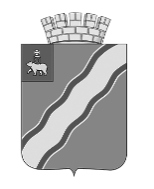 АДМИНИСТРАЦИЯКРАСНОКАМСКОГО ГОРОДСКОГО ОКРУГАПОСТАНОВЛЕНИЕ____________                                                                                   № ____________.В соответствии с Порядком принятия решений о разработке муниципальных программ, их формирования и реализации, утвержденным постановлением администрации Краснокамского городского округа от 17 июня 2020 г. № 322-п, постановлением администрации Краснокамского городского округа от 03 июля 2020 г. № 361-п «Об утверждении Перечня муниципальных программ Краснокамского городского округа» администрация Краснокамского городского округаПОСТАНОВЛЯЕТ:Внести в постановление администрации Краснокамского городского округа от 12.10.2020 № 572-п «Градостроительство и территориальное устройство Краснокамского городского округа» следующие изменение: муниципальную программу «Градостроительство и территориальное устройство Краснокамского городского округа» изложить в новой редакции согласно приложению.2. Настоящее постановление подлежит опубликованию в специальном выпуске «Официальные материалы органов местного самоуправления Краснокамского городского округа» газеты «Краснокамская звезда» 
и размещению на официальном сайте Краснокамского городского округа http://krasnokamsk.ru/.3. Контроль за исполнением постановления возложить на первого заместителя главы Краснокамского городского округа по экономическому развитию и управлению муниципальным имуществом А.В. Максимчука.Глава городского округа -глава администрации Краснокамского городского округа						  И.Я. Быкариз Приложениек постановлению администрацииКраснокамского городского округаот _________ № _____ПАСПОРТмуниципальной программыФИНАНСИРОВАНИЕмуниципальной программыГрадостроительство и территориальное устройство Краснокамского городского округа (наименование программы)Система программных мероприятий муниципальной программы Градостроительство и территориальное устройство Краснокамского городского округа (наименование программы)ТАБЛИЦАпоказателей конечного результата муниципальной программыГрадостроительство и территориальное устройство Краснокамского городского округа(наименование программы)МЕТОДИКАрасчета значений показателей конечного результата муниципальной программыГрадостроительство и территориальное устройство Краснокамского городского округа(наименование программы)ПЛАН-ГРАФИКмуниципальной программы Градостроительство и территориальное устройство Краснокамского городского округаПЛАН-ГРАФИКмуниципальной программы Градостроительство и территориальное устройство Краснокамского городского округа№ п/пНаименование документаДата начала обсуждения проектаДата окончания обсуждения проекта1.«О внесении изменений в постановление администрации Краснокамского городского округа от 12.10.2020 № 572-п «Об утверждении муниципальной программы «Градостроительство и территориальное устройство Краснокамского городского округа»01.08.202215.08.2022№Наименование разделаСодержание разделаСодержание разделаСодержание разделаСодержание разделаСодержание раздела12333331Наименование программы «Градостроительство и территориальное устройство Краснокамского городского округа» (далее – программа)«Градостроительство и территориальное устройство Краснокамского городского округа» (далее – программа)«Градостроительство и территориальное устройство Краснокамского городского округа» (далее – программа)«Градостроительство и территориальное устройство Краснокамского городского округа» (далее – программа)«Градостроительство и территориальное устройство Краснокамского городского округа» (далее – программа)2Ответственный руководительПервый заместитель главы Краснокамского городского округа по экономическому развитию и управлению муниципальным имуществом Первый заместитель главы Краснокамского городского округа по экономическому развитию и управлению муниципальным имуществом Первый заместитель главы Краснокамского городского округа по экономическому развитию и управлению муниципальным имуществом Первый заместитель главы Краснокамского городского округа по экономическому развитию и управлению муниципальным имуществом Первый заместитель главы Краснокамского городского округа по экономическому развитию и управлению муниципальным имуществом 3Исполнитель программы Отдел градостроительства и архитектурыОтдел градостроительства и архитектурыОтдел градостроительства и архитектурыОтдел градостроительства и архитектурыОтдел градостроительства и архитектуры4Участники программы -----5Характеристика текущего состояния сферы реализации программы Реализация муниципальной программы обеспечит актуализацию и взаимосвязь градостроительной документации, что в свою очередь приведет к сбалансированному, перспективному развитию систем коммунальной инфраструктуры, транспортной инфраструктуры, социальной инфраструктуры Краснокамского городского округа.Реализация муниципальной программы позволит создать условия для дальнейшего сбалансированного развития территории городского округа, а также пространства жизнедеятельности человека и городской среды.Реализация муниципальной программы обеспечит актуализацию и взаимосвязь градостроительной документации, что в свою очередь приведет к сбалансированному, перспективному развитию систем коммунальной инфраструктуры, транспортной инфраструктуры, социальной инфраструктуры Краснокамского городского округа.Реализация муниципальной программы позволит создать условия для дальнейшего сбалансированного развития территории городского округа, а также пространства жизнедеятельности человека и городской среды.Реализация муниципальной программы обеспечит актуализацию и взаимосвязь градостроительной документации, что в свою очередь приведет к сбалансированному, перспективному развитию систем коммунальной инфраструктуры, транспортной инфраструктуры, социальной инфраструктуры Краснокамского городского округа.Реализация муниципальной программы позволит создать условия для дальнейшего сбалансированного развития территории городского округа, а также пространства жизнедеятельности человека и городской среды.Реализация муниципальной программы обеспечит актуализацию и взаимосвязь градостроительной документации, что в свою очередь приведет к сбалансированному, перспективному развитию систем коммунальной инфраструктуры, транспортной инфраструктуры, социальной инфраструктуры Краснокамского городского округа.Реализация муниципальной программы позволит создать условия для дальнейшего сбалансированного развития территории городского округа, а также пространства жизнедеятельности человека и городской среды.Реализация муниципальной программы обеспечит актуализацию и взаимосвязь градостроительной документации, что в свою очередь приведет к сбалансированному, перспективному развитию систем коммунальной инфраструктуры, транспортной инфраструктуры, социальной инфраструктуры Краснокамского городского округа.Реализация муниципальной программы позволит создать условия для дальнейшего сбалансированного развития территории городского округа, а также пространства жизнедеятельности человека и городской среды.6Цели программыСбалансированное развитие территории Краснокамского городского округа посредством территориального планированияСбалансированное развитие территории Краснокамского городского округа посредством территориального планированияСбалансированное развитие территории Краснокамского городского округа посредством территориального планированияСбалансированное развитие территории Краснокамского городского округа посредством территориального планированияСбалансированное развитие территории Краснокамского городского округа посредством территориального планирования7Перечень подпрограмм и задачРазработка и утверждение документов, определяющих единую политику в области градостроительства и архитектуры на территории Краснокамского городского округаРазработка и утверждение документов, определяющих единую политику в области градостроительства и архитектуры на территории Краснокамского городского округаРазработка и утверждение документов, определяющих единую политику в области градостроительства и архитектуры на территории Краснокамского городского округаРазработка и утверждение документов, определяющих единую политику в области градостроительства и архитектуры на территории Краснокамского городского округаРазработка и утверждение документов, определяющих единую политику в области градостроительства и архитектуры на территории Краснокамского городского округа8Сроки реализации программы 2021 – 2025 гг.2021 – 2025 гг.2021 – 2025 гг.2021 – 2025 гг.2021 – 2025 гг.9Объемы и источники  финансирования программы (подпрограммы)2021 год2022 год2023 год2024 год2025 год9программа, всего (тыс. руб.), в том числе:5133,02700,05445,62293,31564,29бюджет Краснокамского городского округа1233,02700,05445,62293,31564,29бюджет Пермского края3900,00,00,00,00,09бюджет Российской Федерации0,00,00,00,00,09внебюджетные источники0,00,00,00,00,010Показатели конечного результата целей программы2021 год2022 год2023 год2024 год2025 год10Общая площадь зданий, введенных в эксплуатацию, тыс.м2 25,827,0126,8231,1832,39Код Наименование цели программы, подпрограммы, задачиИсточник финансирования Объем финансирования, тыс. руб. Объем финансирования, тыс. руб. Объем финансирования, тыс. руб. Объем финансирования, тыс. руб. Объем финансирования, тыс. руб. Объем финансирования, тыс. руб. Объем финансирования, тыс. руб. Код Наименование цели программы, подпрограммы, задачиИсточник финансирования 2021 год2022 год2023 год2023 год2024 год2024 год2025 год2025 год2025 год2025 год12344556661Цель. Сбалансированное развитие территории Краснокамского городского округа посредством территориального планированияЦель. Сбалансированное развитие территории Краснокамского городского округа посредством территориального планированияЦель. Сбалансированное развитие территории Краснокамского городского округа посредством территориального планированияЦель. Сбалансированное развитие территории Краснокамского городского округа посредством территориального планированияЦель. Сбалансированное развитие территории Краснокамского городского округа посредством территориального планированияЦель. Сбалансированное развитие территории Краснокамского городского округа посредством территориального планированияЦель. Сбалансированное развитие территории Краснокамского городского округа посредством территориального планированияЦель. Сбалансированное развитие территории Краснокамского городского округа посредством территориального планированияЦель. Сбалансированное развитие территории Краснокамского городского округа посредством территориального планированияЦель. Сбалансированное развитие территории Краснокамского городского округа посредством территориального планирования1.1.1Задача. Разработка и утверждение документов, определяющих единую политику в области градостроительства и архитектуры на территории Краснокамского городского округаЗадача. Разработка и утверждение документов, определяющих единую политику в области градостроительства и архитектуры на территории Краснокамского городского округа5133,02700,05445,62293,32293,31564,21564,21564,2Итого по цели, в том числе по источникам финансированияИтого по цели, в том числе по источникам финансированиябюджет Краснокамского городского округа1233,02700,05445,62293,32293,31564,21564,2Итого по цели, в том числе по источникам финансированияИтого по цели, в том числе по источникам финансированиябюджет Пермского края3900,00,00,00,00,00,00,0Всего по программе, в том числе по источникам финансированияВсего по программе, в том числе по источникам финансированияВсего5133,02700,05445,62293,32293,31564,21564,2Всего по программе, в том числе по источникам финансированияВсего по программе, в том числе по источникам финансированиябюджет Краснокамского городского округа1233,02700,05445,62293,32293,31564,21564,2Всего по программе, в том числе по источникам финансированияВсего по программе, в том числе по источникам финансированиябюджет Пермского края3900,00,00,00,00,00,00,0КодНаименование задачи, основного мероприятия, мероприятия, показателя непосредственного результатаПоказатели непосредственного результата Показатели непосредственного результата Показатели непосредственного результата Показатели непосредственного результата Показатели непосредственного результата Показатели непосредственного результата Показатели непосредственного результата Показатели непосредственного результата Показатели непосредственного результата Участник программыУчастник программыУчастник программыУчастник программыКод бюджетной классификации Код бюджетной классификации Код бюджетной классификации Код бюджетной классификации Код бюджетной классификации Код бюджетной классификации Код бюджетной классификации Код бюджетной классификации Источник финансирования Объем финансирования, тыс. руб.Объем финансирования, тыс. руб.Объем финансирования, тыс. руб.Объем финансирования, тыс. руб.Объем финансирования, тыс. руб.КодНаименование задачи, основного мероприятия, мероприятия, показателя непосредственного результатаед. из.2021 год2021 год2022 год2023 год2024 год2024 год2025 год2025 год2025 годГРБСГРБСРзПрРзПрЦСРЦСРКВРКВР2021 год2022 год2023 год2024 год2025 год123445677888999101010101010101011121314151.1.1 Задача. Разработка и утверждение документов, определяющих единую политику в области градостроительства и архитектуры на территории Краснокамского городского округаЗадача. Разработка и утверждение документов, определяющих единую политику в области градостроительства и архитектуры на территории Краснокамского городского округаЗадача. Разработка и утверждение документов, определяющих единую политику в области градостроительства и архитектуры на территории Краснокамского городского округаЗадача. Разработка и утверждение документов, определяющих единую политику в области градостроительства и архитектуры на территории Краснокамского городского округаЗадача. Разработка и утверждение документов, определяющих единую политику в области градостроительства и архитектуры на территории Краснокамского городского округаЗадача. Разработка и утверждение документов, определяющих единую политику в области градостроительства и архитектуры на территории Краснокамского городского округаЗадача. Разработка и утверждение документов, определяющих единую политику в области градостроительства и архитектуры на территории Краснокамского городского округаЗадача. Разработка и утверждение документов, определяющих единую политику в области градостроительства и архитектуры на территории Краснокамского городского округаЗадача. Разработка и утверждение документов, определяющих единую политику в области градостроительства и архитектуры на территории Краснокамского городского округаЗадача. Разработка и утверждение документов, определяющих единую политику в области градостроительства и архитектуры на территории Краснокамского городского округаЗадача. Разработка и утверждение документов, определяющих единую политику в области градостроительства и архитектуры на территории Краснокамского городского округаЗадача. Разработка и утверждение документов, определяющих единую политику в области градостроительства и архитектуры на территории Краснокамского городского округаЗадача. Разработка и утверждение документов, определяющих единую политику в области градостроительства и архитектуры на территории Краснокамского городского округаЗадача. Разработка и утверждение документов, определяющих единую политику в области градостроительства и архитектуры на территории Краснокамского городского округаЗадача. Разработка и утверждение документов, определяющих единую политику в области градостроительства и архитектуры на территории Краснокамского городского округаЗадача. Разработка и утверждение документов, определяющих единую политику в области градостроительства и архитектуры на территории Краснокамского городского округаЗадача. Разработка и утверждение документов, определяющих единую политику в области градостроительства и архитектуры на территории Краснокамского городского округаЗадача. Разработка и утверждение документов, определяющих единую политику в области градостроительства и архитектуры на территории Краснокамского городского округаЗадача. Разработка и утверждение документов, определяющих единую политику в области градостроительства и архитектуры на территории Краснокамского городского округаЗадача. Разработка и утверждение документов, определяющих единую политику в области градостроительства и архитектуры на территории Краснокамского городского округаЗадача. Разработка и утверждение документов, определяющих единую политику в области градостроительства и архитектуры на территории Краснокамского городского округаЗадача. Разработка и утверждение документов, определяющих единую политику в области градостроительства и архитектуры на территории Краснокамского городского округаЗадача. Разработка и утверждение документов, определяющих единую политику в области градостроительства и архитектуры на территории Краснокамского городского округаЗадача. Разработка и утверждение документов, определяющих единую политику в области градостроительства и архитектуры на территории Краснокамского городского округаЗадача. Разработка и утверждение документов, определяющих единую политику в области градостроительства и архитектуры на территории Краснокамского городского округаЗадача. Разработка и утверждение документов, определяющих единую политику в области градостроительства и архитектуры на территории Краснокамского городского округаЗадача. Разработка и утверждение документов, определяющих единую политику в области градостроительства и архитектуры на территории Краснокамского городского округаЗадача. Разработка и утверждение документов, определяющих единую политику в области градостроительства и архитектуры на территории Краснокамского городского округа1.1.1.1Наименование основного мероприятия Разработка и утверждение документов территориального планированияНаименование основного мероприятия Разработка и утверждение документов территориального планированияНаименование основного мероприятия Разработка и утверждение документов территориального планированияНаименование основного мероприятия Разработка и утверждение документов территориального планированияНаименование основного мероприятия Разработка и утверждение документов территориального планированияНаименование основного мероприятия Разработка и утверждение документов территориального планированияНаименование основного мероприятия Разработка и утверждение документов территориального планированияНаименование основного мероприятия Разработка и утверждение документов территориального планированияНаименование основного мероприятия Разработка и утверждение документов территориального планированияНаименование основного мероприятия Разработка и утверждение документов территориального планированияНаименование основного мероприятия Разработка и утверждение документов территориального планированияНаименование основного мероприятия Разработка и утверждение документов территориального планированияНаименование основного мероприятия Разработка и утверждение документов территориального планированияНаименование основного мероприятия Разработка и утверждение документов территориального планированияНаименование основного мероприятия Разработка и утверждение документов территориального планированияНаименование основного мероприятия Разработка и утверждение документов территориального планированияНаименование основного мероприятия Разработка и утверждение документов территориального планированияНаименование основного мероприятия Разработка и утверждение документов территориального планированияНаименование основного мероприятия Разработка и утверждение документов территориального планированияНаименование основного мероприятия Разработка и утверждение документов территориального планированияНаименование основного мероприятия Разработка и утверждение документов территориального планированияНаименование основного мероприятия Разработка и утверждение документов территориального планированияНаименование основного мероприятия Разработка и утверждение документов территориального планированияНаименование основного мероприятия Разработка и утверждение документов территориального планированияНаименование основного мероприятия Разработка и утверждение документов территориального планированияНаименование основного мероприятия Разработка и утверждение документов территориального планированияНаименование основного мероприятия Разработка и утверждение документов территориального планированияНаименование основного мероприятия Разработка и утверждение документов территориального планирования1.1.1.1.1Наименование мероприятия Разработка градостроительной документацииНаименование мероприятия Разработка градостроительной документацииНаименование мероприятия Разработка градостроительной документацииНаименование мероприятия Разработка градостроительной документацииНаименование мероприятия Разработка градостроительной документацииНаименование мероприятия Разработка градостроительной документацииНаименование мероприятия Разработка градостроительной документацииНаименование мероприятия Разработка градостроительной документацииНаименование мероприятия Разработка градостроительной документацииНаименование мероприятия Разработка градостроительной документацииНаименование мероприятия Разработка градостроительной документацииНаименование мероприятия Разработка градостроительной документацииНаименование мероприятия Разработка градостроительной документацииНаименование мероприятия Разработка градостроительной документацииНаименование мероприятия Разработка градостроительной документацииНаименование мероприятия Разработка градостроительной документацииНаименование мероприятия Разработка градостроительной документацииНаименование мероприятия Разработка градостроительной документацииНаименование мероприятия Разработка градостроительной документацииНаименование мероприятия Разработка градостроительной документацииНаименование мероприятия Разработка градостроительной документацииНаименование мероприятия Разработка градостроительной документацииНаименование мероприятия Разработка градостроительной документацииНаименование мероприятия Разработка градостроительной документацииНаименование мероприятия Разработка градостроительной документацииНаименование мероприятия Разработка градостроительной документацииНаименование мероприятия Разработка градостроительной документацииНаименование мероприятия Разработка градостроительной документации1.1.1.1.1.1Разработка и утверждение генерального плана Краснокамского городского округаЕд11000000ОГиАОГиАОГиАОГиА7337330412041218001SP04018001SP040200200бюджет Краснокамского городского округа0,00,00,00,00,01.1.1.1.1.1Разработка и утверждение генерального плана Краснокамского городского округаЕд11000000ОГиАОГиАОГиАОГиА7337330412041218001SP04018001SP040200200бюджет Пермского края3900,00,00,00,00,01.1.1.1.1.2Внесение изменений в Генеральный план и Правила землепользования и застройкиЕд00110000ОГиАОГиАОГиАОГиА7337330412041218001430601800143060200200бюджет Краснокамского городского округа0,0660,01200,00,00,01.1.1.1.1.2Внесение изменений в Генеральный план и Правила землепользования и застройкиЕд00110000ОГиАОГиАОГиАОГиА7337330412041218001430601800143060200200бюджет Пермского края0,00,00,00,00,0итого по ПНРитого по ПНРЕд11100000XXXXВсего3900,0660,01200,00,00,0итого по ПНРитого по ПНРЕд11100000XXXXбюджет Краснокамского городского округа 0,0660,01200,00,00,0итого по ПНРитого по ПНРЕд11100000XXXXбюджет Пермского края3900,00,00,00,00,0Итого по мероприятию 1.1.1.1.1, в том числе по источникам финансированияИтого по мероприятию 1.1.1.1.1, в том числе по источникам финансированияИтого по мероприятию 1.1.1.1.1, в том числе по источникам финансированияИтого по мероприятию 1.1.1.1.1, в том числе по источникам финансированияИтого по мероприятию 1.1.1.1.1, в том числе по источникам финансированияИтого по мероприятию 1.1.1.1.1, в том числе по источникам финансированияИтого по мероприятию 1.1.1.1.1, в том числе по источникам финансированияИтого по мероприятию 1.1.1.1.1, в том числе по источникам финансированияИтого по мероприятию 1.1.1.1.1, в том числе по источникам финансированияИтого по мероприятию 1.1.1.1.1, в том числе по источникам финансированияИтого по мероприятию 1.1.1.1.1, в том числе по источникам финансированияИтого по мероприятию 1.1.1.1.1, в том числе по источникам финансированияИтого по мероприятию 1.1.1.1.1, в том числе по источникам финансированияИтого по мероприятию 1.1.1.1.1, в том числе по источникам финансированияИтого по мероприятию 1.1.1.1.1, в том числе по источникам финансированияИтого по мероприятию 1.1.1.1.1, в том числе по источникам финансированияИтого по мероприятию 1.1.1.1.1, в том числе по источникам финансированияИтого по мероприятию 1.1.1.1.1, в том числе по источникам финансированияИтого по мероприятию 1.1.1.1.1, в том числе по источникам финансированияИтого по мероприятию 1.1.1.1.1, в том числе по источникам финансированияИтого по мероприятию 1.1.1.1.1, в том числе по источникам финансированияИтого по мероприятию 1.1.1.1.1, в том числе по источникам финансированияИтого по мероприятию 1.1.1.1.1, в том числе по источникам финансированияВсего3900,0660,01200,00,00,0Итого по мероприятию 1.1.1.1.1, в том числе по источникам финансированияИтого по мероприятию 1.1.1.1.1, в том числе по источникам финансированияИтого по мероприятию 1.1.1.1.1, в том числе по источникам финансированияИтого по мероприятию 1.1.1.1.1, в том числе по источникам финансированияИтого по мероприятию 1.1.1.1.1, в том числе по источникам финансированияИтого по мероприятию 1.1.1.1.1, в том числе по источникам финансированияИтого по мероприятию 1.1.1.1.1, в том числе по источникам финансированияИтого по мероприятию 1.1.1.1.1, в том числе по источникам финансированияИтого по мероприятию 1.1.1.1.1, в том числе по источникам финансированияИтого по мероприятию 1.1.1.1.1, в том числе по источникам финансированияИтого по мероприятию 1.1.1.1.1, в том числе по источникам финансированияИтого по мероприятию 1.1.1.1.1, в том числе по источникам финансированияИтого по мероприятию 1.1.1.1.1, в том числе по источникам финансированияИтого по мероприятию 1.1.1.1.1, в том числе по источникам финансированияИтого по мероприятию 1.1.1.1.1, в том числе по источникам финансированияИтого по мероприятию 1.1.1.1.1, в том числе по источникам финансированияИтого по мероприятию 1.1.1.1.1, в том числе по источникам финансированияИтого по мероприятию 1.1.1.1.1, в том числе по источникам финансированияИтого по мероприятию 1.1.1.1.1, в том числе по источникам финансированияИтого по мероприятию 1.1.1.1.1, в том числе по источникам финансированияИтого по мероприятию 1.1.1.1.1, в том числе по источникам финансированияИтого по мероприятию 1.1.1.1.1, в том числе по источникам финансированияИтого по мероприятию 1.1.1.1.1, в том числе по источникам финансированиябюджет Краснокамского городского округа 0,0660,01200,00,00,0Итого по мероприятию 1.1.1.1.1, в том числе по источникам финансированияИтого по мероприятию 1.1.1.1.1, в том числе по источникам финансированияИтого по мероприятию 1.1.1.1.1, в том числе по источникам финансированияИтого по мероприятию 1.1.1.1.1, в том числе по источникам финансированияИтого по мероприятию 1.1.1.1.1, в том числе по источникам финансированияИтого по мероприятию 1.1.1.1.1, в том числе по источникам финансированияИтого по мероприятию 1.1.1.1.1, в том числе по источникам финансированияИтого по мероприятию 1.1.1.1.1, в том числе по источникам финансированияИтого по мероприятию 1.1.1.1.1, в том числе по источникам финансированияИтого по мероприятию 1.1.1.1.1, в том числе по источникам финансированияИтого по мероприятию 1.1.1.1.1, в том числе по источникам финансированияИтого по мероприятию 1.1.1.1.1, в том числе по источникам финансированияИтого по мероприятию 1.1.1.1.1, в том числе по источникам финансированияИтого по мероприятию 1.1.1.1.1, в том числе по источникам финансированияИтого по мероприятию 1.1.1.1.1, в том числе по источникам финансированияИтого по мероприятию 1.1.1.1.1, в том числе по источникам финансированияИтого по мероприятию 1.1.1.1.1, в том числе по источникам финансированияИтого по мероприятию 1.1.1.1.1, в том числе по источникам финансированияИтого по мероприятию 1.1.1.1.1, в том числе по источникам финансированияИтого по мероприятию 1.1.1.1.1, в том числе по источникам финансированияИтого по мероприятию 1.1.1.1.1, в том числе по источникам финансированияИтого по мероприятию 1.1.1.1.1, в том числе по источникам финансированияИтого по мероприятию 1.1.1.1.1, в том числе по источникам финансированиябюджет Пермского края3900,00,00,00,00,01.1.1.1.2Наименование мероприятия Подготовка документации по планировке территории и проектов межевания территорииНаименование мероприятия Подготовка документации по планировке территории и проектов межевания территорииНаименование мероприятия Подготовка документации по планировке территории и проектов межевания территорииНаименование мероприятия Подготовка документации по планировке территории и проектов межевания территорииНаименование мероприятия Подготовка документации по планировке территории и проектов межевания территорииНаименование мероприятия Подготовка документации по планировке территории и проектов межевания территорииНаименование мероприятия Подготовка документации по планировке территории и проектов межевания территорииНаименование мероприятия Подготовка документации по планировке территории и проектов межевания территорииНаименование мероприятия Подготовка документации по планировке территории и проектов межевания территорииНаименование мероприятия Подготовка документации по планировке территории и проектов межевания территорииНаименование мероприятия Подготовка документации по планировке территории и проектов межевания территорииНаименование мероприятия Подготовка документации по планировке территории и проектов межевания территорииНаименование мероприятия Подготовка документации по планировке территории и проектов межевания территорииНаименование мероприятия Подготовка документации по планировке территории и проектов межевания территорииНаименование мероприятия Подготовка документации по планировке территории и проектов межевания территорииНаименование мероприятия Подготовка документации по планировке территории и проектов межевания территорииНаименование мероприятия Подготовка документации по планировке территории и проектов межевания территорииНаименование мероприятия Подготовка документации по планировке территории и проектов межевания территорииНаименование мероприятия Подготовка документации по планировке территории и проектов межевания территорииНаименование мероприятия Подготовка документации по планировке территории и проектов межевания территорииНаименование мероприятия Подготовка документации по планировке территории и проектов межевания территорииНаименование мероприятия Подготовка документации по планировке территории и проектов межевания территорииНаименование мероприятия Подготовка документации по планировке территории и проектов межевания территорииНаименование мероприятия Подготовка документации по планировке территории и проектов межевания территорииНаименование мероприятия Подготовка документации по планировке территории и проектов межевания территорииНаименование мероприятия Подготовка документации по планировке территории и проектов межевания территорииНаименование мероприятия Подготовка документации по планировке территории и проектов межевания территорииНаименование мероприятия Подготовка документации по планировке территории и проектов межевания территории1.1.1.1.2.1Разработка проектов планировки территории и проекты межевания территорииЕд221314999ОГиАОГиАОГиАОГиА73373373373304121800143040200200200бюджет Краснокамского городского округа1233,01500,03212,32293,31564,2итого по ПНРитого по ПНРЕд221314999XXXXВсего1233,01500,03212,32293,31564,2итого по ПНРитого по ПНРЕд221314999XXXXбюджет Краснокамского городского округа 1233,01500,03212,32293,31564,2Итого по мероприятию 1.1.1.1.2, в том числе по источникам финансированияИтого по мероприятию 1.1.1.1.2, в том числе по источникам финансированияИтого по мероприятию 1.1.1.1.2, в том числе по источникам финансированияИтого по мероприятию 1.1.1.1.2, в том числе по источникам финансированияИтого по мероприятию 1.1.1.1.2, в том числе по источникам финансированияИтого по мероприятию 1.1.1.1.2, в том числе по источникам финансированияИтого по мероприятию 1.1.1.1.2, в том числе по источникам финансированияИтого по мероприятию 1.1.1.1.2, в том числе по источникам финансированияИтого по мероприятию 1.1.1.1.2, в том числе по источникам финансированияИтого по мероприятию 1.1.1.1.2, в том числе по источникам финансированияИтого по мероприятию 1.1.1.1.2, в том числе по источникам финансированияИтого по мероприятию 1.1.1.1.2, в том числе по источникам финансированияИтого по мероприятию 1.1.1.1.2, в том числе по источникам финансированияИтого по мероприятию 1.1.1.1.2, в том числе по источникам финансированияИтого по мероприятию 1.1.1.1.2, в том числе по источникам финансированияИтого по мероприятию 1.1.1.1.2, в том числе по источникам финансированияИтого по мероприятию 1.1.1.1.2, в том числе по источникам финансированияИтого по мероприятию 1.1.1.1.2, в том числе по источникам финансированияИтого по мероприятию 1.1.1.1.2, в том числе по источникам финансированияИтого по мероприятию 1.1.1.1.2, в том числе по источникам финансированияИтого по мероприятию 1.1.1.1.2, в том числе по источникам финансированияИтого по мероприятию 1.1.1.1.2, в том числе по источникам финансированияИтого по мероприятию 1.1.1.1.2, в том числе по источникам финансированиявсего1233,01500,03212,32293,31564,2Итого по мероприятию 1.1.1.1.2, в том числе по источникам финансированияИтого по мероприятию 1.1.1.1.2, в том числе по источникам финансированияИтого по мероприятию 1.1.1.1.2, в том числе по источникам финансированияИтого по мероприятию 1.1.1.1.2, в том числе по источникам финансированияИтого по мероприятию 1.1.1.1.2, в том числе по источникам финансированияИтого по мероприятию 1.1.1.1.2, в том числе по источникам финансированияИтого по мероприятию 1.1.1.1.2, в том числе по источникам финансированияИтого по мероприятию 1.1.1.1.2, в том числе по источникам финансированияИтого по мероприятию 1.1.1.1.2, в том числе по источникам финансированияИтого по мероприятию 1.1.1.1.2, в том числе по источникам финансированияИтого по мероприятию 1.1.1.1.2, в том числе по источникам финансированияИтого по мероприятию 1.1.1.1.2, в том числе по источникам финансированияИтого по мероприятию 1.1.1.1.2, в том числе по источникам финансированияИтого по мероприятию 1.1.1.1.2, в том числе по источникам финансированияИтого по мероприятию 1.1.1.1.2, в том числе по источникам финансированияИтого по мероприятию 1.1.1.1.2, в том числе по источникам финансированияИтого по мероприятию 1.1.1.1.2, в том числе по источникам финансированияИтого по мероприятию 1.1.1.1.2, в том числе по источникам финансированияИтого по мероприятию 1.1.1.1.2, в том числе по источникам финансированияИтого по мероприятию 1.1.1.1.2, в том числе по источникам финансированияИтого по мероприятию 1.1.1.1.2, в том числе по источникам финансированияИтого по мероприятию 1.1.1.1.2, в том числе по источникам финансированияИтого по мероприятию 1.1.1.1.2, в том числе по источникам финансированиябюджет Краснокамского городского округа1233,01500,03212,32293,31564,21.1.1.1.3Наименование мероприятия Подготовка топографической съемкиНаименование мероприятия Подготовка топографической съемкиНаименование мероприятия Подготовка топографической съемкиНаименование мероприятия Подготовка топографической съемкиНаименование мероприятия Подготовка топографической съемкиНаименование мероприятия Подготовка топографической съемкиНаименование мероприятия Подготовка топографической съемкиНаименование мероприятия Подготовка топографической съемкиНаименование мероприятия Подготовка топографической съемкиНаименование мероприятия Подготовка топографической съемкиНаименование мероприятия Подготовка топографической съемкиНаименование мероприятия Подготовка топографической съемкиНаименование мероприятия Подготовка топографической съемкиНаименование мероприятия Подготовка топографической съемкиНаименование мероприятия Подготовка топографической съемкиНаименование мероприятия Подготовка топографической съемкиНаименование мероприятия Подготовка топографической съемкиНаименование мероприятия Подготовка топографической съемкиНаименование мероприятия Подготовка топографической съемкиНаименование мероприятия Подготовка топографической съемкиНаименование мероприятия Подготовка топографической съемкиНаименование мероприятия Подготовка топографической съемкиНаименование мероприятия Подготовка топографической съемкиНаименование мероприятия Подготовка топографической съемкиНаименование мероприятия Подготовка топографической съемкиНаименование мероприятия Подготовка топографической съемкиНаименование мероприятия Подготовка топографической съемкиНаименование мероприятия Подготовка топографической съемки1.1.1.1.3.1Разработка топографического планаЕд0001000000ОГиАОГиАОГиАОГиА7337330412041218001430901800143090200200бюджет Краснокамского городского округа0,00,01033,30,00,0итого по ПНРитого по ПНРЕд.0001000000XXXXВсего0,00,01033,30,00,0итого по ПНРитого по ПНРЕд.0001000000XXXXбюджет Краснокамского городского округа 0,00,01033,30,00,0Итого по мероприятию 1.1.1.1.3, в том числе по источникам финансированияИтого по мероприятию 1.1.1.1.3, в том числе по источникам финансированияИтого по мероприятию 1.1.1.1.3, в том числе по источникам финансированияИтого по мероприятию 1.1.1.1.3, в том числе по источникам финансированияИтого по мероприятию 1.1.1.1.3, в том числе по источникам финансированияИтого по мероприятию 1.1.1.1.3, в том числе по источникам финансированияИтого по мероприятию 1.1.1.1.3, в том числе по источникам финансированияИтого по мероприятию 1.1.1.1.3, в том числе по источникам финансированияИтого по мероприятию 1.1.1.1.3, в том числе по источникам финансированияИтого по мероприятию 1.1.1.1.3, в том числе по источникам финансированияИтого по мероприятию 1.1.1.1.3, в том числе по источникам финансированияИтого по мероприятию 1.1.1.1.3, в том числе по источникам финансированияИтого по мероприятию 1.1.1.1.3, в том числе по источникам финансированияИтого по мероприятию 1.1.1.1.3, в том числе по источникам финансированияИтого по мероприятию 1.1.1.1.3, в том числе по источникам финансированияИтого по мероприятию 1.1.1.1.3, в том числе по источникам финансированияИтого по мероприятию 1.1.1.1.3, в том числе по источникам финансированияИтого по мероприятию 1.1.1.1.3, в том числе по источникам финансированияИтого по мероприятию 1.1.1.1.3, в том числе по источникам финансированияИтого по мероприятию 1.1.1.1.3, в том числе по источникам финансированияИтого по мероприятию 1.1.1.1.3, в том числе по источникам финансированияИтого по мероприятию 1.1.1.1.3, в том числе по источникам финансированияИтого по мероприятию 1.1.1.1.3, в том числе по источникам финансированияВсего0,00,01033,30,00,0Итого по мероприятию 1.1.1.1.3, в том числе по источникам финансированияИтого по мероприятию 1.1.1.1.3, в том числе по источникам финансированияИтого по мероприятию 1.1.1.1.3, в том числе по источникам финансированияИтого по мероприятию 1.1.1.1.3, в том числе по источникам финансированияИтого по мероприятию 1.1.1.1.3, в том числе по источникам финансированияИтого по мероприятию 1.1.1.1.3, в том числе по источникам финансированияИтого по мероприятию 1.1.1.1.3, в том числе по источникам финансированияИтого по мероприятию 1.1.1.1.3, в том числе по источникам финансированияИтого по мероприятию 1.1.1.1.3, в том числе по источникам финансированияИтого по мероприятию 1.1.1.1.3, в том числе по источникам финансированияИтого по мероприятию 1.1.1.1.3, в том числе по источникам финансированияИтого по мероприятию 1.1.1.1.3, в том числе по источникам финансированияИтого по мероприятию 1.1.1.1.3, в том числе по источникам финансированияИтого по мероприятию 1.1.1.1.3, в том числе по источникам финансированияИтого по мероприятию 1.1.1.1.3, в том числе по источникам финансированияИтого по мероприятию 1.1.1.1.3, в том числе по источникам финансированияИтого по мероприятию 1.1.1.1.3, в том числе по источникам финансированияИтого по мероприятию 1.1.1.1.3, в том числе по источникам финансированияИтого по мероприятию 1.1.1.1.3, в том числе по источникам финансированияИтого по мероприятию 1.1.1.1.3, в том числе по источникам финансированияИтого по мероприятию 1.1.1.1.3, в том числе по источникам финансированияИтого по мероприятию 1.1.1.1.3, в том числе по источникам финансированияИтого по мероприятию 1.1.1.1.3, в том числе по источникам финансированиябюджет Краснокамского городского округа 0,00,01033,30,00,01.1.1.1.4Наименование мероприятия Разработка местных нормативов градостроительного проектированияНаименование мероприятия Разработка местных нормативов градостроительного проектированияНаименование мероприятия Разработка местных нормативов градостроительного проектированияНаименование мероприятия Разработка местных нормативов градостроительного проектированияНаименование мероприятия Разработка местных нормативов градостроительного проектированияНаименование мероприятия Разработка местных нормативов градостроительного проектированияНаименование мероприятия Разработка местных нормативов градостроительного проектированияНаименование мероприятия Разработка местных нормативов градостроительного проектированияНаименование мероприятия Разработка местных нормативов градостроительного проектированияНаименование мероприятия Разработка местных нормативов градостроительного проектированияНаименование мероприятия Разработка местных нормативов градостроительного проектированияНаименование мероприятия Разработка местных нормативов градостроительного проектированияНаименование мероприятия Разработка местных нормативов градостроительного проектированияНаименование мероприятия Разработка местных нормативов градостроительного проектированияНаименование мероприятия Разработка местных нормативов градостроительного проектированияНаименование мероприятия Разработка местных нормативов градостроительного проектированияНаименование мероприятия Разработка местных нормативов градостроительного проектированияНаименование мероприятия Разработка местных нормативов градостроительного проектированияНаименование мероприятия Разработка местных нормативов градостроительного проектированияНаименование мероприятия Разработка местных нормативов градостроительного проектированияНаименование мероприятия Разработка местных нормативов градостроительного проектированияНаименование мероприятия Разработка местных нормативов градостроительного проектированияНаименование мероприятия Разработка местных нормативов градостроительного проектированияНаименование мероприятия Разработка местных нормативов градостроительного проектированияНаименование мероприятия Разработка местных нормативов градостроительного проектированияНаименование мероприятия Разработка местных нормативов градостроительного проектированияНаименование мероприятия Разработка местных нормативов градостроительного проектированияНаименование мероприятия Разработка местных нормативов градостроительного проектирования1.1.1.1.4.1Разработка местных нормативов градостроительного проектированияЕд0110000000ОГиАОГиАОГиА7337330412180014308018001430801800143080200бюджет Краснокамского городского округа0,0540,00,00,00,0итого по ПНРитого по ПНРЕд110000000XXXВсего0,0540,00,00,00,0итого по ПНРитого по ПНРЕд110000000XXXбюджет Краснокамского городского округа 0,0540,00,00,00,0Итого по мероприятию 1.1.1.1.4, в том числе по источникам финансированияИтого по мероприятию 1.1.1.1.4, в том числе по источникам финансированияИтого по мероприятию 1.1.1.1.4, в том числе по источникам финансированияИтого по мероприятию 1.1.1.1.4, в том числе по источникам финансированияИтого по мероприятию 1.1.1.1.4, в том числе по источникам финансированияИтого по мероприятию 1.1.1.1.4, в том числе по источникам финансированияИтого по мероприятию 1.1.1.1.4, в том числе по источникам финансированияИтого по мероприятию 1.1.1.1.4, в том числе по источникам финансированияИтого по мероприятию 1.1.1.1.4, в том числе по источникам финансированияИтого по мероприятию 1.1.1.1.4, в том числе по источникам финансированияИтого по мероприятию 1.1.1.1.4, в том числе по источникам финансированияИтого по мероприятию 1.1.1.1.4, в том числе по источникам финансированияИтого по мероприятию 1.1.1.1.4, в том числе по источникам финансированияИтого по мероприятию 1.1.1.1.4, в том числе по источникам финансированияИтого по мероприятию 1.1.1.1.4, в том числе по источникам финансированияИтого по мероприятию 1.1.1.1.4, в том числе по источникам финансированияИтого по мероприятию 1.1.1.1.4, в том числе по источникам финансированияИтого по мероприятию 1.1.1.1.4, в том числе по источникам финансированияИтого по мероприятию 1.1.1.1.4, в том числе по источникам финансированияИтого по мероприятию 1.1.1.1.4, в том числе по источникам финансированияИтого по мероприятию 1.1.1.1.4, в том числе по источникам финансированияИтого по мероприятию 1.1.1.1.4, в том числе по источникам финансированияИтого по мероприятию 1.1.1.1.4, в том числе по источникам финансированияВсего0,0540,00,00,00,0Итого по мероприятию 1.1.1.1.4, в том числе по источникам финансированияИтого по мероприятию 1.1.1.1.4, в том числе по источникам финансированияИтого по мероприятию 1.1.1.1.4, в том числе по источникам финансированияИтого по мероприятию 1.1.1.1.4, в том числе по источникам финансированияИтого по мероприятию 1.1.1.1.4, в том числе по источникам финансированияИтого по мероприятию 1.1.1.1.4, в том числе по источникам финансированияИтого по мероприятию 1.1.1.1.4, в том числе по источникам финансированияИтого по мероприятию 1.1.1.1.4, в том числе по источникам финансированияИтого по мероприятию 1.1.1.1.4, в том числе по источникам финансированияИтого по мероприятию 1.1.1.1.4, в том числе по источникам финансированияИтого по мероприятию 1.1.1.1.4, в том числе по источникам финансированияИтого по мероприятию 1.1.1.1.4, в том числе по источникам финансированияИтого по мероприятию 1.1.1.1.4, в том числе по источникам финансированияИтого по мероприятию 1.1.1.1.4, в том числе по источникам финансированияИтого по мероприятию 1.1.1.1.4, в том числе по источникам финансированияИтого по мероприятию 1.1.1.1.4, в том числе по источникам финансированияИтого по мероприятию 1.1.1.1.4, в том числе по источникам финансированияИтого по мероприятию 1.1.1.1.4, в том числе по источникам финансированияИтого по мероприятию 1.1.1.1.4, в том числе по источникам финансированияИтого по мероприятию 1.1.1.1.4, в том числе по источникам финансированияИтого по мероприятию 1.1.1.1.4, в том числе по источникам финансированияИтого по мероприятию 1.1.1.1.4, в том числе по источникам финансированияИтого по мероприятию 1.1.1.1.4, в том числе по источникам финансированиябюджет Краснокамского городского округа 0,0540,00,00,00,0Итого по основному мероприятию 1.1.1.1, в том числе по источникам финансированияИтого по основному мероприятию 1.1.1.1, в том числе по источникам финансированияИтого по основному мероприятию 1.1.1.1, в том числе по источникам финансированияИтого по основному мероприятию 1.1.1.1, в том числе по источникам финансированияИтого по основному мероприятию 1.1.1.1, в том числе по источникам финансированияИтого по основному мероприятию 1.1.1.1, в том числе по источникам финансированияИтого по основному мероприятию 1.1.1.1, в том числе по источникам финансированияИтого по основному мероприятию 1.1.1.1, в том числе по источникам финансированияИтого по основному мероприятию 1.1.1.1, в том числе по источникам финансированияИтого по основному мероприятию 1.1.1.1, в том числе по источникам финансированияИтого по основному мероприятию 1.1.1.1, в том числе по источникам финансированияИтого по основному мероприятию 1.1.1.1, в том числе по источникам финансированияИтого по основному мероприятию 1.1.1.1, в том числе по источникам финансированияИтого по основному мероприятию 1.1.1.1, в том числе по источникам финансированияИтого по основному мероприятию 1.1.1.1, в том числе по источникам финансированияИтого по основному мероприятию 1.1.1.1, в том числе по источникам финансированияИтого по основному мероприятию 1.1.1.1, в том числе по источникам финансированияИтого по основному мероприятию 1.1.1.1, в том числе по источникам финансированияИтого по основному мероприятию 1.1.1.1, в том числе по источникам финансированияИтого по основному мероприятию 1.1.1.1, в том числе по источникам финансированияИтого по основному мероприятию 1.1.1.1, в том числе по источникам финансированияИтого по основному мероприятию 1.1.1.1, в том числе по источникам финансированияИтого по основному мероприятию 1.1.1.1, в том числе по источникам финансированияВсего5133,02700,05445,62293,31564,2Итого по основному мероприятию 1.1.1.1, в том числе по источникам финансированияИтого по основному мероприятию 1.1.1.1, в том числе по источникам финансированияИтого по основному мероприятию 1.1.1.1, в том числе по источникам финансированияИтого по основному мероприятию 1.1.1.1, в том числе по источникам финансированияИтого по основному мероприятию 1.1.1.1, в том числе по источникам финансированияИтого по основному мероприятию 1.1.1.1, в том числе по источникам финансированияИтого по основному мероприятию 1.1.1.1, в том числе по источникам финансированияИтого по основному мероприятию 1.1.1.1, в том числе по источникам финансированияИтого по основному мероприятию 1.1.1.1, в том числе по источникам финансированияИтого по основному мероприятию 1.1.1.1, в том числе по источникам финансированияИтого по основному мероприятию 1.1.1.1, в том числе по источникам финансированияИтого по основному мероприятию 1.1.1.1, в том числе по источникам финансированияИтого по основному мероприятию 1.1.1.1, в том числе по источникам финансированияИтого по основному мероприятию 1.1.1.1, в том числе по источникам финансированияИтого по основному мероприятию 1.1.1.1, в том числе по источникам финансированияИтого по основному мероприятию 1.1.1.1, в том числе по источникам финансированияИтого по основному мероприятию 1.1.1.1, в том числе по источникам финансированияИтого по основному мероприятию 1.1.1.1, в том числе по источникам финансированияИтого по основному мероприятию 1.1.1.1, в том числе по источникам финансированияИтого по основному мероприятию 1.1.1.1, в том числе по источникам финансированияИтого по основному мероприятию 1.1.1.1, в том числе по источникам финансированияИтого по основному мероприятию 1.1.1.1, в том числе по источникам финансированияИтого по основному мероприятию 1.1.1.1, в том числе по источникам финансированиябюджет Краснокамского городского округа 1233,02700,05445,62293,31564,2Итого по основному мероприятию 1.1.1.1, в том числе по источникам финансированияИтого по основному мероприятию 1.1.1.1, в том числе по источникам финансированияИтого по основному мероприятию 1.1.1.1, в том числе по источникам финансированияИтого по основному мероприятию 1.1.1.1, в том числе по источникам финансированияИтого по основному мероприятию 1.1.1.1, в том числе по источникам финансированияИтого по основному мероприятию 1.1.1.1, в том числе по источникам финансированияИтого по основному мероприятию 1.1.1.1, в том числе по источникам финансированияИтого по основному мероприятию 1.1.1.1, в том числе по источникам финансированияИтого по основному мероприятию 1.1.1.1, в том числе по источникам финансированияИтого по основному мероприятию 1.1.1.1, в том числе по источникам финансированияИтого по основному мероприятию 1.1.1.1, в том числе по источникам финансированияИтого по основному мероприятию 1.1.1.1, в том числе по источникам финансированияИтого по основному мероприятию 1.1.1.1, в том числе по источникам финансированияИтого по основному мероприятию 1.1.1.1, в том числе по источникам финансированияИтого по основному мероприятию 1.1.1.1, в том числе по источникам финансированияИтого по основному мероприятию 1.1.1.1, в том числе по источникам финансированияИтого по основному мероприятию 1.1.1.1, в том числе по источникам финансированияИтого по основному мероприятию 1.1.1.1, в том числе по источникам финансированияИтого по основному мероприятию 1.1.1.1, в том числе по источникам финансированияИтого по основному мероприятию 1.1.1.1, в том числе по источникам финансированияИтого по основному мероприятию 1.1.1.1, в том числе по источникам финансированияИтого по основному мероприятию 1.1.1.1, в том числе по источникам финансированияИтого по основному мероприятию 1.1.1.1, в том числе по источникам финансированиябюджет Пермского края3900,00,00,00,00,0Итого по задаче 1.1.1, в том числе по источникам финансированияИтого по задаче 1.1.1, в том числе по источникам финансированияИтого по задаче 1.1.1, в том числе по источникам финансированияИтого по задаче 1.1.1, в том числе по источникам финансированияИтого по задаче 1.1.1, в том числе по источникам финансированияИтого по задаче 1.1.1, в том числе по источникам финансированияИтого по задаче 1.1.1, в том числе по источникам финансированияИтого по задаче 1.1.1, в том числе по источникам финансированияИтого по задаче 1.1.1, в том числе по источникам финансированияИтого по задаче 1.1.1, в том числе по источникам финансированияИтого по задаче 1.1.1, в том числе по источникам финансированияИтого по задаче 1.1.1, в том числе по источникам финансированияИтого по задаче 1.1.1, в том числе по источникам финансированияИтого по задаче 1.1.1, в том числе по источникам финансированияИтого по задаче 1.1.1, в том числе по источникам финансированияИтого по задаче 1.1.1, в том числе по источникам финансированияИтого по задаче 1.1.1, в том числе по источникам финансированияИтого по задаче 1.1.1, в том числе по источникам финансированияИтого по задаче 1.1.1, в том числе по источникам финансированияИтого по задаче 1.1.1, в том числе по источникам финансированияИтого по задаче 1.1.1, в том числе по источникам финансированияИтого по задаче 1.1.1, в том числе по источникам финансированияИтого по задаче 1.1.1, в том числе по источникам финансированияВсего5133,02700,05445,62293,31564,2Итого по задаче 1.1.1, в том числе по источникам финансированияИтого по задаче 1.1.1, в том числе по источникам финансированияИтого по задаче 1.1.1, в том числе по источникам финансированияИтого по задаче 1.1.1, в том числе по источникам финансированияИтого по задаче 1.1.1, в том числе по источникам финансированияИтого по задаче 1.1.1, в том числе по источникам финансированияИтого по задаче 1.1.1, в том числе по источникам финансированияИтого по задаче 1.1.1, в том числе по источникам финансированияИтого по задаче 1.1.1, в том числе по источникам финансированияИтого по задаче 1.1.1, в том числе по источникам финансированияИтого по задаче 1.1.1, в том числе по источникам финансированияИтого по задаче 1.1.1, в том числе по источникам финансированияИтого по задаче 1.1.1, в том числе по источникам финансированияИтого по задаче 1.1.1, в том числе по источникам финансированияИтого по задаче 1.1.1, в том числе по источникам финансированияИтого по задаче 1.1.1, в том числе по источникам финансированияИтого по задаче 1.1.1, в том числе по источникам финансированияИтого по задаче 1.1.1, в том числе по источникам финансированияИтого по задаче 1.1.1, в том числе по источникам финансированияИтого по задаче 1.1.1, в том числе по источникам финансированияИтого по задаче 1.1.1, в том числе по источникам финансированияИтого по задаче 1.1.1, в том числе по источникам финансированияИтого по задаче 1.1.1, в том числе по источникам финансированиябюджет Краснокамского городского округа1233,02700,05445,62293,31564,2Итого по задаче 1.1.1, в том числе по источникам финансированияИтого по задаче 1.1.1, в том числе по источникам финансированияИтого по задаче 1.1.1, в том числе по источникам финансированияИтого по задаче 1.1.1, в том числе по источникам финансированияИтого по задаче 1.1.1, в том числе по источникам финансированияИтого по задаче 1.1.1, в том числе по источникам финансированияИтого по задаче 1.1.1, в том числе по источникам финансированияИтого по задаче 1.1.1, в том числе по источникам финансированияИтого по задаче 1.1.1, в том числе по источникам финансированияИтого по задаче 1.1.1, в том числе по источникам финансированияИтого по задаче 1.1.1, в том числе по источникам финансированияИтого по задаче 1.1.1, в том числе по источникам финансированияИтого по задаче 1.1.1, в том числе по источникам финансированияИтого по задаче 1.1.1, в том числе по источникам финансированияИтого по задаче 1.1.1, в том числе по источникам финансированияИтого по задаче 1.1.1, в том числе по источникам финансированияИтого по задаче 1.1.1, в том числе по источникам финансированияИтого по задаче 1.1.1, в том числе по источникам финансированияИтого по задаче 1.1.1, в том числе по источникам финансированияИтого по задаче 1.1.1, в том числе по источникам финансированияИтого по задаче 1.1.1, в том числе по источникам финансированияИтого по задаче 1.1.1, в том числе по источникам финансированияИтого по задаче 1.1.1, в том числе по источникам финансированиябюджет Пермского края3900,00,00,00,00,0Всего по программе 1.1, в том числе по источникам финансированияВсего по программе 1.1, в том числе по источникам финансированияВсего по программе 1.1, в том числе по источникам финансированияВсего по программе 1.1, в том числе по источникам финансированияВсего по программе 1.1, в том числе по источникам финансированияВсего по программе 1.1, в том числе по источникам финансированияВсего по программе 1.1, в том числе по источникам финансированияВсего по программе 1.1, в том числе по источникам финансированияВсего по программе 1.1, в том числе по источникам финансированияВсего по программе 1.1, в том числе по источникам финансированияВсего по программе 1.1, в том числе по источникам финансированияВсего по программе 1.1, в том числе по источникам финансированияВсего по программе 1.1, в том числе по источникам финансированияВсего по программе 1.1, в том числе по источникам финансированияВсего по программе 1.1, в том числе по источникам финансированияВсего по программе 1.1, в том числе по источникам финансированияВсего по программе 1.1, в том числе по источникам финансированияВсего по программе 1.1, в том числе по источникам финансированияВсего по программе 1.1, в том числе по источникам финансированияВсего по программе 1.1, в том числе по источникам финансированияВсего по программе 1.1, в том числе по источникам финансированияВсего по программе 1.1, в том числе по источникам финансированияВсего по программе 1.1, в том числе по источникам финансированияВсего5133,02700,05445,62293,31564,2Всего по программе 1.1, в том числе по источникам финансированияВсего по программе 1.1, в том числе по источникам финансированияВсего по программе 1.1, в том числе по источникам финансированияВсего по программе 1.1, в том числе по источникам финансированияВсего по программе 1.1, в том числе по источникам финансированияВсего по программе 1.1, в том числе по источникам финансированияВсего по программе 1.1, в том числе по источникам финансированияВсего по программе 1.1, в том числе по источникам финансированияВсего по программе 1.1, в том числе по источникам финансированияВсего по программе 1.1, в том числе по источникам финансированияВсего по программе 1.1, в том числе по источникам финансированияВсего по программе 1.1, в том числе по источникам финансированияВсего по программе 1.1, в том числе по источникам финансированияВсего по программе 1.1, в том числе по источникам финансированияВсего по программе 1.1, в том числе по источникам финансированияВсего по программе 1.1, в том числе по источникам финансированияВсего по программе 1.1, в том числе по источникам финансированияВсего по программе 1.1, в том числе по источникам финансированияВсего по программе 1.1, в том числе по источникам финансированияВсего по программе 1.1, в том числе по источникам финансированияВсего по программе 1.1, в том числе по источникам финансированияВсего по программе 1.1, в том числе по источникам финансированияВсего по программе 1.1, в том числе по источникам финансированиябюджет Краснокамского городского округа1233,02700,05445,62293,31564,2Всего по программе 1.1, в том числе по источникам финансированияВсего по программе 1.1, в том числе по источникам финансированияВсего по программе 1.1, в том числе по источникам финансированияВсего по программе 1.1, в том числе по источникам финансированияВсего по программе 1.1, в том числе по источникам финансированияВсего по программе 1.1, в том числе по источникам финансированияВсего по программе 1.1, в том числе по источникам финансированияВсего по программе 1.1, в том числе по источникам финансированияВсего по программе 1.1, в том числе по источникам финансированияВсего по программе 1.1, в том числе по источникам финансированияВсего по программе 1.1, в том числе по источникам финансированияВсего по программе 1.1, в том числе по источникам финансированияВсего по программе 1.1, в том числе по источникам финансированияВсего по программе 1.1, в том числе по источникам финансированияВсего по программе 1.1, в том числе по источникам финансированияВсего по программе 1.1, в том числе по источникам финансированияВсего по программе 1.1, в том числе по источникам финансированияВсего по программе 1.1, в том числе по источникам финансированияВсего по программе 1.1, в том числе по источникам финансированияВсего по программе 1.1, в том числе по источникам финансированияВсего по программе 1.1, в том числе по источникам финансированияВсего по программе 1.1, в том числе по источникам финансированияВсего по программе 1.1, в том числе по источникам финансированиябюджет Пермского края3900,00,00,00,00,0КодНаименование цели программы, подпрограммы, задачи, показателя конечного результата Ед. изм.Значения показателей конечного результата Значения показателей конечного результата Значения показателей конечного результата Значения показателей конечного результата Значения показателей конечного результата КодНаименование цели программы, подпрограммы, задачи, показателя конечного результата Ед. изм.2021 год2022 год2023 год2024 год2025 годКодНаименование цели программы, подпрограммы, задачи, показателя конечного результата Ед. изм.планпланпланпланплан123456781Цель. Сбалансированное развитие территории Краснокамского городского округа посредством территориального планированияЦель. Сбалансированное развитие территории Краснокамского городского округа посредством территориального планированияЦель. Сбалансированное развитие территории Краснокамского городского округа посредством территориального планированияЦель. Сбалансированное развитие территории Краснокамского городского округа посредством территориального планированияЦель. Сбалансированное развитие территории Краснокамского городского округа посредством территориального планированияЦель. Сбалансированное развитие территории Краснокамского городского округа посредством территориального планированияЦель. Сбалансированное развитие территории Краснокамского городского округа посредством территориального планированияОбщая площадь зданий, введенных в эксплуатациюТыс.м225,827,0126,8231,1832,391.1.1Задача. Разработка и утверждение документов, определяющих единую политику в области градостроительства и архитектуры на территории Краснокамского городского округаЗадача. Разработка и утверждение документов, определяющих единую политику в области градостроительства и архитектуры на территории Краснокамского городского округаЗадача. Разработка и утверждение документов, определяющих единую политику в области градостроительства и архитектуры на территории Краснокамского городского округаЗадача. Разработка и утверждение документов, определяющих единую политику в области градостроительства и архитектуры на территории Краснокамского городского округаЗадача. Разработка и утверждение документов, определяющих единую политику в области градостроительства и архитектуры на территории Краснокамского городского округаЗадача. Разработка и утверждение документов, определяющих единую политику в области градостроительства и архитектуры на территории Краснокамского городского округаЗадача. Разработка и утверждение документов, определяющих единую политику в области градостроительства и архитектуры на территории Краснокамского городского округаВыданные разрешения на строительствоЕд.287275290290275№Наименование показателя конечного результатаЕд. изм.НПА, определяющий методику расчета показателя конечного результатаРасчет показателя конечного результатаРасчет показателя конечного результатаИсходные данные для расчета значений показателя конечного результатаИсходные данные для расчета значений показателя конечного результатаИсходные данные для расчета значений показателя конечного результата№Наименование показателя конечного результатаЕд. изм.НПА, определяющий методику расчета показателя конечного результатаформула расчетабуквенное обозначение переменной в формуле расчетаисточник исходных данныхметод сбора исходных данныхпериодичность сбора и срок представления исходных данных1234567891Общая площадь зданий, введенных в эксплуатациюТыс.м2---Территориальный орган Федеральной службы государственной статистики по Пермскому краюСтатистический бюллетень Ввод в действие социальных объектов в Пермском крае 1 раз в квартал 2Выданные разрешения на строительствоЕд.---Территориальный орган Федеральной службы государственной статистики по Пермскому краюСтатистическая форма 1-разрешение.1 раз в месяцКодКодКодНаименование задачи, основного мероприятия, мероприятия, подмероприятия, объекта. Место проведения/расположения (адрес)Наименование задачи, основного мероприятия, мероприятия, подмероприятия, объекта. Место проведения/расположения (адрес)Участник программыУчастник программыУчастник программыДата начала реализации подмероприятия Дата окончания реализации подмероприятия Дата окончания реализации подмероприятия Показатель непосредственного результатаПоказатель непосредственного результатаПоказатель непосредственного результатаПоказатель непосредственного результатаПоказатель непосредственного результатаПоказатель непосредственного результатаПоказатель непосредственного результатаИсточник финансированияОбъем финансирования, тыс. руб.КодКодКодНаименование задачи, основного мероприятия, мероприятия, подмероприятия, объекта. Место проведения/расположения (адрес)Наименование задачи, основного мероприятия, мероприятия, подмероприятия, объекта. Место проведения/расположения (адрес)Участник программыУчастник программыУчастник программыДата начала реализации подмероприятия Дата окончания реализации подмероприятия Дата окончания реализации подмероприятия наименованиенаименованиеед. измед. измзначениезначениезначениеИсточник финансированияОбъем финансирования, тыс. руб.1112233345566778889101.1.11.1.11.1.1Задача. Наименование задачи. Разработка и утверждение документов, определяющих единую политику в области градостроительства и архитектуры на территории Краснокамского городского округаЗадача. Наименование задачи. Разработка и утверждение документов, определяющих единую политику в области градостроительства и архитектуры на территории Краснокамского городского округаЗадача. Наименование задачи. Разработка и утверждение документов, определяющих единую политику в области градостроительства и архитектуры на территории Краснокамского городского округаЗадача. Наименование задачи. Разработка и утверждение документов, определяющих единую политику в области градостроительства и архитектуры на территории Краснокамского городского округаЗадача. Наименование задачи. Разработка и утверждение документов, определяющих единую политику в области градостроительства и архитектуры на территории Краснокамского городского округаЗадача. Наименование задачи. Разработка и утверждение документов, определяющих единую политику в области градостроительства и архитектуры на территории Краснокамского городского округаЗадача. Наименование задачи. Разработка и утверждение документов, определяющих единую политику в области градостроительства и архитектуры на территории Краснокамского городского округаЗадача. Наименование задачи. Разработка и утверждение документов, определяющих единую политику в области градостроительства и архитектуры на территории Краснокамского городского округаЗадача. Наименование задачи. Разработка и утверждение документов, определяющих единую политику в области градостроительства и архитектуры на территории Краснокамского городского округаЗадача. Наименование задачи. Разработка и утверждение документов, определяющих единую политику в области градостроительства и архитектуры на территории Краснокамского городского округаЗадача. Наименование задачи. Разработка и утверждение документов, определяющих единую политику в области градостроительства и архитектуры на территории Краснокамского городского округаЗадача. Наименование задачи. Разработка и утверждение документов, определяющих единую политику в области градостроительства и архитектуры на территории Краснокамского городского округаЗадача. Наименование задачи. Разработка и утверждение документов, определяющих единую политику в области градостроительства и архитектуры на территории Краснокамского городского округаЗадача. Наименование задачи. Разработка и утверждение документов, определяющих единую политику в области градостроительства и архитектуры на территории Краснокамского городского округаЗадача. Наименование задачи. Разработка и утверждение документов, определяющих единую политику в области градостроительства и архитектуры на территории Краснокамского городского округаЗадача. Наименование задачи. Разработка и утверждение документов, определяющих единую политику в области градостроительства и архитектуры на территории Краснокамского городского округаЗадача. Наименование задачи. Разработка и утверждение документов, определяющих единую политику в области градостроительства и архитектуры на территории Краснокамского городского округа1.1.1.11.1.1.11.1.1.1Наименование основного мероприятия Разработка и утверждение документов территориального планированияНаименование основного мероприятия Разработка и утверждение документов территориального планированияНаименование основного мероприятия Разработка и утверждение документов территориального планированияНаименование основного мероприятия Разработка и утверждение документов территориального планированияНаименование основного мероприятия Разработка и утверждение документов территориального планированияНаименование основного мероприятия Разработка и утверждение документов территориального планированияНаименование основного мероприятия Разработка и утверждение документов территориального планированияНаименование основного мероприятия Разработка и утверждение документов территориального планированияНаименование основного мероприятия Разработка и утверждение документов территориального планированияНаименование основного мероприятия Разработка и утверждение документов территориального планированияНаименование основного мероприятия Разработка и утверждение документов территориального планированияНаименование основного мероприятия Разработка и утверждение документов территориального планированияНаименование основного мероприятия Разработка и утверждение документов территориального планированияНаименование основного мероприятия Разработка и утверждение документов территориального планированияНаименование основного мероприятия Разработка и утверждение документов территориального планированияНаименование основного мероприятия Разработка и утверждение документов территориального планированияНаименование основного мероприятия Разработка и утверждение документов территориального планирования1.1.1.1.11.1.1.1.11.1.1.1.1Наименование мероприятия Разработка градостроительной документацииНаименование мероприятия Разработка градостроительной документацииНаименование мероприятия Разработка градостроительной документацииНаименование мероприятия Разработка градостроительной документацииНаименование мероприятия Разработка градостроительной документацииНаименование мероприятия Разработка градостроительной документацииНаименование мероприятия Разработка градостроительной документацииНаименование мероприятия Разработка градостроительной документацииНаименование мероприятия Разработка градостроительной документацииНаименование мероприятия Разработка градостроительной документацииНаименование мероприятия Разработка градостроительной документацииНаименование мероприятия Разработка градостроительной документацииНаименование мероприятия Разработка градостроительной документацииНаименование мероприятия Разработка градостроительной документацииНаименование мероприятия Разработка градостроительной документацииНаименование мероприятия Разработка градостроительной документацииНаименование мероприятия Разработка градостроительной документации1.1.1.1.1.11.1.1.1.1.11.1.1.1.1.1Внесение изменений в Генеральный план и Правила землепользования и застройкиВнесение изменений в Генеральный план и Правила землепользования и застройкиОГиАОГиАОГиА01.01.202231.12.202231.12.2022Утвержденные изменения в Генеральный план и Правила землепользования и застройкиУтвержденные изменения в Генеральный план и Правила землепользования и застройкиЕд.Ед.111бюджет Краснокамского городского округа660,0Итого по мероприятию 1.1.1.1.1, в том числе по источникам финансированияИтого по мероприятию 1.1.1.1.1, в том числе по источникам финансированияИтого по мероприятию 1.1.1.1.1, в том числе по источникам финансированияИтого по мероприятию 1.1.1.1.1, в том числе по источникам финансированияИтого по мероприятию 1.1.1.1.1, в том числе по источникам финансированияИтого по мероприятию 1.1.1.1.1, в том числе по источникам финансированияИтого по мероприятию 1.1.1.1.1, в том числе по источникам финансированияИтого по мероприятию 1.1.1.1.1, в том числе по источникам финансированияИтого по мероприятию 1.1.1.1.1, в том числе по источникам финансированияИтого по мероприятию 1.1.1.1.1, в том числе по источникам финансированияИтого по мероприятию 1.1.1.1.1, в том числе по источникам финансированияИтого по мероприятию 1.1.1.1.1, в том числе по источникам финансированияИтого по мероприятию 1.1.1.1.1, в том числе по источникам финансированияИтого по мероприятию 1.1.1.1.1, в том числе по источникам финансированияИтого по мероприятию 1.1.1.1.1, в том числе по источникам финансированияИтого по мероприятию 1.1.1.1.1, в том числе по источникам финансированияИтого по мероприятию 1.1.1.1.1, в том числе по источникам финансированияИтого по мероприятию 1.1.1.1.1, в том числе по источникам финансированияВсего660,0Итого по мероприятию 1.1.1.1.1, в том числе по источникам финансированияИтого по мероприятию 1.1.1.1.1, в том числе по источникам финансированияИтого по мероприятию 1.1.1.1.1, в том числе по источникам финансированияИтого по мероприятию 1.1.1.1.1, в том числе по источникам финансированияИтого по мероприятию 1.1.1.1.1, в том числе по источникам финансированияИтого по мероприятию 1.1.1.1.1, в том числе по источникам финансированияИтого по мероприятию 1.1.1.1.1, в том числе по источникам финансированияИтого по мероприятию 1.1.1.1.1, в том числе по источникам финансированияИтого по мероприятию 1.1.1.1.1, в том числе по источникам финансированияИтого по мероприятию 1.1.1.1.1, в том числе по источникам финансированияИтого по мероприятию 1.1.1.1.1, в том числе по источникам финансированияИтого по мероприятию 1.1.1.1.1, в том числе по источникам финансированияИтого по мероприятию 1.1.1.1.1, в том числе по источникам финансированияИтого по мероприятию 1.1.1.1.1, в том числе по источникам финансированияИтого по мероприятию 1.1.1.1.1, в том числе по источникам финансированияИтого по мероприятию 1.1.1.1.1, в том числе по источникам финансированияИтого по мероприятию 1.1.1.1.1, в том числе по источникам финансированияИтого по мероприятию 1.1.1.1.1, в том числе по источникам финансированиябюджет Краснокамского городского округа 660,01.1.1.1.21.1.1.1.2Наименование мероприятия Подготовка документации по планировке территории и проектов межевания территорииНаименование мероприятия Подготовка документации по планировке территории и проектов межевания территорииНаименование мероприятия Подготовка документации по планировке территории и проектов межевания территорииНаименование мероприятия Подготовка документации по планировке территории и проектов межевания территорииНаименование мероприятия Подготовка документации по планировке территории и проектов межевания территорииНаименование мероприятия Подготовка документации по планировке территории и проектов межевания территорииНаименование мероприятия Подготовка документации по планировке территории и проектов межевания территорииНаименование мероприятия Подготовка документации по планировке территории и проектов межевания территорииНаименование мероприятия Подготовка документации по планировке территории и проектов межевания территорииНаименование мероприятия Подготовка документации по планировке территории и проектов межевания территорииНаименование мероприятия Подготовка документации по планировке территории и проектов межевания территорииНаименование мероприятия Подготовка документации по планировке территории и проектов межевания территорииНаименование мероприятия Подготовка документации по планировке территории и проектов межевания территорииНаименование мероприятия Подготовка документации по планировке территории и проектов межевания территорииНаименование мероприятия Подготовка документации по планировке территории и проектов межевания территорииНаименование мероприятия Подготовка документации по планировке территории и проектов межевания территорииНаименование мероприятия Подготовка документации по планировке территории и проектов межевания территорииНаименование мероприятия Подготовка документации по планировке территории и проектов межевания территории1.1.1.1.2.11.1.1.1.2.1Разработка проектов планировки территории и проекты межевания территорииРазработка проектов планировки территории и проекты межевания территорииОГиАОГиАОГиАОГиА01.01.202201.01.202231.12.2022Утвержденные проекты планировки и проекты межевания территорииУтвержденные проекты планировки и проекты межевания территорииЕд.Ед.Ед.1313бюджет Краснокамского городского округа1500,0Итого по мероприятию 1.1.1.1.2, в том числе по источникам финансированияИтого по мероприятию 1.1.1.1.2, в том числе по источникам финансированияИтого по мероприятию 1.1.1.1.2, в том числе по источникам финансированияИтого по мероприятию 1.1.1.1.2, в том числе по источникам финансированияИтого по мероприятию 1.1.1.1.2, в том числе по источникам финансированияИтого по мероприятию 1.1.1.1.2, в том числе по источникам финансированияИтого по мероприятию 1.1.1.1.2, в том числе по источникам финансированияИтого по мероприятию 1.1.1.1.2, в том числе по источникам финансированияИтого по мероприятию 1.1.1.1.2, в том числе по источникам финансированияИтого по мероприятию 1.1.1.1.2, в том числе по источникам финансированияИтого по мероприятию 1.1.1.1.2, в том числе по источникам финансированияИтого по мероприятию 1.1.1.1.2, в том числе по источникам финансированияИтого по мероприятию 1.1.1.1.2, в том числе по источникам финансированияИтого по мероприятию 1.1.1.1.2, в том числе по источникам финансированияИтого по мероприятию 1.1.1.1.2, в том числе по источникам финансированияИтого по мероприятию 1.1.1.1.2, в том числе по источникам финансированияИтого по мероприятию 1.1.1.1.2, в том числе по источникам финансированияИтого по мероприятию 1.1.1.1.2, в том числе по источникам финансированияВсего1500,0Итого по мероприятию 1.1.1.1.2, в том числе по источникам финансированияИтого по мероприятию 1.1.1.1.2, в том числе по источникам финансированияИтого по мероприятию 1.1.1.1.2, в том числе по источникам финансированияИтого по мероприятию 1.1.1.1.2, в том числе по источникам финансированияИтого по мероприятию 1.1.1.1.2, в том числе по источникам финансированияИтого по мероприятию 1.1.1.1.2, в том числе по источникам финансированияИтого по мероприятию 1.1.1.1.2, в том числе по источникам финансированияИтого по мероприятию 1.1.1.1.2, в том числе по источникам финансированияИтого по мероприятию 1.1.1.1.2, в том числе по источникам финансированияИтого по мероприятию 1.1.1.1.2, в том числе по источникам финансированияИтого по мероприятию 1.1.1.1.2, в том числе по источникам финансированияИтого по мероприятию 1.1.1.1.2, в том числе по источникам финансированияИтого по мероприятию 1.1.1.1.2, в том числе по источникам финансированияИтого по мероприятию 1.1.1.1.2, в том числе по источникам финансированияИтого по мероприятию 1.1.1.1.2, в том числе по источникам финансированияИтого по мероприятию 1.1.1.1.2, в том числе по источникам финансированияИтого по мероприятию 1.1.1.1.2, в том числе по источникам финансированияИтого по мероприятию 1.1.1.1.2, в том числе по источникам финансированиябюджет Краснокамского городского округа 1500,01.1.1.1.3Наименование мероприятия Разработка местных нормативов градостроительного проектированияНаименование мероприятия Разработка местных нормативов градостроительного проектированияНаименование мероприятия Разработка местных нормативов градостроительного проектированияНаименование мероприятия Разработка местных нормативов градостроительного проектированияНаименование мероприятия Разработка местных нормативов градостроительного проектированияНаименование мероприятия Разработка местных нормативов градостроительного проектированияНаименование мероприятия Разработка местных нормативов градостроительного проектированияНаименование мероприятия Разработка местных нормативов градостроительного проектированияНаименование мероприятия Разработка местных нормативов градостроительного проектированияНаименование мероприятия Разработка местных нормативов градостроительного проектированияНаименование мероприятия Разработка местных нормативов градостроительного проектированияНаименование мероприятия Разработка местных нормативов градостроительного проектированияНаименование мероприятия Разработка местных нормативов градостроительного проектированияНаименование мероприятия Разработка местных нормативов градостроительного проектированияНаименование мероприятия Разработка местных нормативов градостроительного проектированияНаименование мероприятия Разработка местных нормативов градостроительного проектированияНаименование мероприятия Разработка местных нормативов градостроительного проектированияНаименование мероприятия Разработка местных нормативов градостроительного проектированияНаименование мероприятия Разработка местных нормативов градостроительного проектирования1.1.1.1.3.1Разработка местных нормативов градостроительного проектированияРазработка местных нормативов градостроительного проектированияРазработка местных нормативов градостроительного проектированияРазработка местных нормативов градостроительного проектированияРазработка местных нормативов градостроительного проектированияОГиА01.01.202201.01.202201.01.202231.12.202231.12.2022Утвержденные местные нормативы градостроительного проектированияУтвержденные местные нормативы градостроительного проектированияЕд.Ед.Ед.1бюджет Краснокамского городского округа540,0Итого по мероприятию 1.1.1.1.4, в том числе по источникам финансированияИтого по мероприятию 1.1.1.1.4, в том числе по источникам финансированияИтого по мероприятию 1.1.1.1.4, в том числе по источникам финансированияИтого по мероприятию 1.1.1.1.4, в том числе по источникам финансированияИтого по мероприятию 1.1.1.1.4, в том числе по источникам финансированияИтого по мероприятию 1.1.1.1.4, в том числе по источникам финансированияИтого по мероприятию 1.1.1.1.4, в том числе по источникам финансированияИтого по мероприятию 1.1.1.1.4, в том числе по источникам финансированияИтого по мероприятию 1.1.1.1.4, в том числе по источникам финансированияИтого по мероприятию 1.1.1.1.4, в том числе по источникам финансированияИтого по мероприятию 1.1.1.1.4, в том числе по источникам финансированияИтого по мероприятию 1.1.1.1.4, в том числе по источникам финансированияИтого по мероприятию 1.1.1.1.4, в том числе по источникам финансированияИтого по мероприятию 1.1.1.1.4, в том числе по источникам финансированияИтого по мероприятию 1.1.1.1.4, в том числе по источникам финансированияИтого по мероприятию 1.1.1.1.4, в том числе по источникам финансированияИтого по мероприятию 1.1.1.1.4, в том числе по источникам финансированияИтого по мероприятию 1.1.1.1.4, в том числе по источникам финансированияВсего540,0Итого по мероприятию 1.1.1.1.4, в том числе по источникам финансированияИтого по мероприятию 1.1.1.1.4, в том числе по источникам финансированияИтого по мероприятию 1.1.1.1.4, в том числе по источникам финансированияИтого по мероприятию 1.1.1.1.4, в том числе по источникам финансированияИтого по мероприятию 1.1.1.1.4, в том числе по источникам финансированияИтого по мероприятию 1.1.1.1.4, в том числе по источникам финансированияИтого по мероприятию 1.1.1.1.4, в том числе по источникам финансированияИтого по мероприятию 1.1.1.1.4, в том числе по источникам финансированияИтого по мероприятию 1.1.1.1.4, в том числе по источникам финансированияИтого по мероприятию 1.1.1.1.4, в том числе по источникам финансированияИтого по мероприятию 1.1.1.1.4, в том числе по источникам финансированияИтого по мероприятию 1.1.1.1.4, в том числе по источникам финансированияИтого по мероприятию 1.1.1.1.4, в том числе по источникам финансированияИтого по мероприятию 1.1.1.1.4, в том числе по источникам финансированияИтого по мероприятию 1.1.1.1.4, в том числе по источникам финансированияИтого по мероприятию 1.1.1.1.4, в том числе по источникам финансированияИтого по мероприятию 1.1.1.1.4, в том числе по источникам финансированияИтого по мероприятию 1.1.1.1.4, в том числе по источникам финансированиябюджет Краснокамского городского округа 540,0Итого по основному мероприятию 1.1.1.1 в том числе по источникам финансированияИтого по основному мероприятию 1.1.1.1 в том числе по источникам финансированияИтого по основному мероприятию 1.1.1.1 в том числе по источникам финансированияИтого по основному мероприятию 1.1.1.1 в том числе по источникам финансированияИтого по основному мероприятию 1.1.1.1 в том числе по источникам финансированияИтого по основному мероприятию 1.1.1.1 в том числе по источникам финансированияИтого по основному мероприятию 1.1.1.1 в том числе по источникам финансированияИтого по основному мероприятию 1.1.1.1 в том числе по источникам финансированияИтого по основному мероприятию 1.1.1.1 в том числе по источникам финансированияИтого по основному мероприятию 1.1.1.1 в том числе по источникам финансированияИтого по основному мероприятию 1.1.1.1 в том числе по источникам финансированияИтого по основному мероприятию 1.1.1.1 в том числе по источникам финансированияИтого по основному мероприятию 1.1.1.1 в том числе по источникам финансированияИтого по основному мероприятию 1.1.1.1 в том числе по источникам финансированияИтого по основному мероприятию 1.1.1.1 в том числе по источникам финансированияИтого по основному мероприятию 1.1.1.1 в том числе по источникам финансированияИтого по основному мероприятию 1.1.1.1 в том числе по источникам финансированияИтого по основному мероприятию 1.1.1.1 в том числе по источникам финансированияВсего2700,0Итого по основному мероприятию 1.1.1.1 в том числе по источникам финансированияИтого по основному мероприятию 1.1.1.1 в том числе по источникам финансированияИтого по основному мероприятию 1.1.1.1 в том числе по источникам финансированияИтого по основному мероприятию 1.1.1.1 в том числе по источникам финансированияИтого по основному мероприятию 1.1.1.1 в том числе по источникам финансированияИтого по основному мероприятию 1.1.1.1 в том числе по источникам финансированияИтого по основному мероприятию 1.1.1.1 в том числе по источникам финансированияИтого по основному мероприятию 1.1.1.1 в том числе по источникам финансированияИтого по основному мероприятию 1.1.1.1 в том числе по источникам финансированияИтого по основному мероприятию 1.1.1.1 в том числе по источникам финансированияИтого по основному мероприятию 1.1.1.1 в том числе по источникам финансированияИтого по основному мероприятию 1.1.1.1 в том числе по источникам финансированияИтого по основному мероприятию 1.1.1.1 в том числе по источникам финансированияИтого по основному мероприятию 1.1.1.1 в том числе по источникам финансированияИтого по основному мероприятию 1.1.1.1 в том числе по источникам финансированияИтого по основному мероприятию 1.1.1.1 в том числе по источникам финансированияИтого по основному мероприятию 1.1.1.1 в том числе по источникам финансированияИтого по основному мероприятию 1.1.1.1 в том числе по источникам финансированиябюджет Краснокамского городского округа 2700,0Итого по задаче 1.1.1, в том числе по источникам финансированияИтого по задаче 1.1.1, в том числе по источникам финансированияИтого по задаче 1.1.1, в том числе по источникам финансированияИтого по задаче 1.1.1, в том числе по источникам финансированияИтого по задаче 1.1.1, в том числе по источникам финансированияИтого по задаче 1.1.1, в том числе по источникам финансированияИтого по задаче 1.1.1, в том числе по источникам финансированияИтого по задаче 1.1.1, в том числе по источникам финансированияИтого по задаче 1.1.1, в том числе по источникам финансированияИтого по задаче 1.1.1, в том числе по источникам финансированияИтого по задаче 1.1.1, в том числе по источникам финансированияИтого по задаче 1.1.1, в том числе по источникам финансированияИтого по задаче 1.1.1, в том числе по источникам финансированияИтого по задаче 1.1.1, в том числе по источникам финансированияИтого по задаче 1.1.1, в том числе по источникам финансированияИтого по задаче 1.1.1, в том числе по источникам финансированияИтого по задаче 1.1.1, в том числе по источникам финансированияИтого по задаче 1.1.1, в том числе по источникам финансированияВсего2700,0Итого по задаче 1.1.1, в том числе по источникам финансированияИтого по задаче 1.1.1, в том числе по источникам финансированияИтого по задаче 1.1.1, в том числе по источникам финансированияИтого по задаче 1.1.1, в том числе по источникам финансированияИтого по задаче 1.1.1, в том числе по источникам финансированияИтого по задаче 1.1.1, в том числе по источникам финансированияИтого по задаче 1.1.1, в том числе по источникам финансированияИтого по задаче 1.1.1, в том числе по источникам финансированияИтого по задаче 1.1.1, в том числе по источникам финансированияИтого по задаче 1.1.1, в том числе по источникам финансированияИтого по задаче 1.1.1, в том числе по источникам финансированияИтого по задаче 1.1.1, в том числе по источникам финансированияИтого по задаче 1.1.1, в том числе по источникам финансированияИтого по задаче 1.1.1, в том числе по источникам финансированияИтого по задаче 1.1.1, в том числе по источникам финансированияИтого по задаче 1.1.1, в том числе по источникам финансированияИтого по задаче 1.1.1, в том числе по источникам финансированияИтого по задаче 1.1.1, в том числе по источникам финансированиябюджет Краснокамского городского округа 2700,0Всего по программе 1.1, в том числе по источникам финансированияВсего по программе 1.1, в том числе по источникам финансированияВсего по программе 1.1, в том числе по источникам финансированияВсего по программе 1.1, в том числе по источникам финансированияВсего по программе 1.1, в том числе по источникам финансированияВсего по программе 1.1, в том числе по источникам финансированияВсего по программе 1.1, в том числе по источникам финансированияВсего по программе 1.1, в том числе по источникам финансированияВсего по программе 1.1, в том числе по источникам финансированияВсего по программе 1.1, в том числе по источникам финансированияВсего по программе 1.1, в том числе по источникам финансированияВсего по программе 1.1, в том числе по источникам финансированияВсего по программе 1.1, в том числе по источникам финансированияВсего по программе 1.1, в том числе по источникам финансированияВсего по программе 1.1, в том числе по источникам финансированияВсего по программе 1.1, в том числе по источникам финансированияВсего по программе 1.1, в том числе по источникам финансированияВсего по программе 1.1, в том числе по источникам финансированияВсего2700,0Всего по программе 1.1, в том числе по источникам финансированияВсего по программе 1.1, в том числе по источникам финансированияВсего по программе 1.1, в том числе по источникам финансированияВсего по программе 1.1, в том числе по источникам финансированияВсего по программе 1.1, в том числе по источникам финансированияВсего по программе 1.1, в том числе по источникам финансированияВсего по программе 1.1, в том числе по источникам финансированияВсего по программе 1.1, в том числе по источникам финансированияВсего по программе 1.1, в том числе по источникам финансированияВсего по программе 1.1, в том числе по источникам финансированияВсего по программе 1.1, в том числе по источникам финансированияВсего по программе 1.1, в том числе по источникам финансированияВсего по программе 1.1, в том числе по источникам финансированияВсего по программе 1.1, в том числе по источникам финансированияВсего по программе 1.1, в том числе по источникам финансированияВсего по программе 1.1, в том числе по источникам финансированияВсего по программе 1.1, в том числе по источникам финансированияВсего по программе 1.1, в том числе по источникам финансированиябюджет Краснокамского городского округа 2700,0КодКодНаименование задачи, основного мероприятия, мероприятия, подмероприятия, объекта. Место проведения/расположения (адрес)Наименование задачи, основного мероприятия, мероприятия, подмероприятия, объекта. Место проведения/расположения (адрес)Участник программыДата начала реализации подмероприятия Дата окончания реализации подмероприятия Дата окончания реализации подмероприятия Показатель непосредственного результатаПоказатель непосредственного результатаПоказатель непосредственного результатаПоказатель непосредственного результатаИсточник финансированияОбъем финансирования, тыс. руб.КодКодНаименование задачи, основного мероприятия, мероприятия, подмероприятия, объекта. Место проведения/расположения (адрес)Наименование задачи, основного мероприятия, мероприятия, подмероприятия, объекта. Место проведения/расположения (адрес)Участник программыДата начала реализации подмероприятия Дата окончания реализации подмероприятия Дата окончания реализации подмероприятия наименованиеед. измзначениезначениеИсточник финансированияОбъем финансирования, тыс. руб.1122345567889101.1.11.1.1Задача. Наименование задачи. Разработка и утверждение документов, определяющих единую политику в области градостроительства и архитектуры на территории Краснокамского городского округаЗадача. Наименование задачи. Разработка и утверждение документов, определяющих единую политику в области градостроительства и архитектуры на территории Краснокамского городского округаЗадача. Наименование задачи. Разработка и утверждение документов, определяющих единую политику в области градостроительства и архитектуры на территории Краснокамского городского округаЗадача. Наименование задачи. Разработка и утверждение документов, определяющих единую политику в области градостроительства и архитектуры на территории Краснокамского городского округаЗадача. Наименование задачи. Разработка и утверждение документов, определяющих единую политику в области градостроительства и архитектуры на территории Краснокамского городского округаЗадача. Наименование задачи. Разработка и утверждение документов, определяющих единую политику в области градостроительства и архитектуры на территории Краснокамского городского округаЗадача. Наименование задачи. Разработка и утверждение документов, определяющих единую политику в области градостроительства и архитектуры на территории Краснокамского городского округаЗадача. Наименование задачи. Разработка и утверждение документов, определяющих единую политику в области градостроительства и архитектуры на территории Краснокамского городского округаЗадача. Наименование задачи. Разработка и утверждение документов, определяющих единую политику в области градостроительства и архитектуры на территории Краснокамского городского округаЗадача. Наименование задачи. Разработка и утверждение документов, определяющих единую политику в области градостроительства и архитектуры на территории Краснокамского городского округаЗадача. Наименование задачи. Разработка и утверждение документов, определяющих единую политику в области градостроительства и архитектуры на территории Краснокамского городского округаЗадача. Наименование задачи. Разработка и утверждение документов, определяющих единую политику в области градостроительства и архитектуры на территории Краснокамского городского округа1.1.1.11.1.1.1Наименование основного мероприятия Разработка и утверждение документов территориального планированияНаименование основного мероприятия Разработка и утверждение документов территориального планированияНаименование основного мероприятия Разработка и утверждение документов территориального планированияНаименование основного мероприятия Разработка и утверждение документов территориального планированияНаименование основного мероприятия Разработка и утверждение документов территориального планированияНаименование основного мероприятия Разработка и утверждение документов территориального планированияНаименование основного мероприятия Разработка и утверждение документов территориального планированияНаименование основного мероприятия Разработка и утверждение документов территориального планированияНаименование основного мероприятия Разработка и утверждение документов территориального планированияНаименование основного мероприятия Разработка и утверждение документов территориального планированияНаименование основного мероприятия Разработка и утверждение документов территориального планированияНаименование основного мероприятия Разработка и утверждение документов территориального планирования1.1.1.1.11.1.1.1.1Наименование мероприятия Разработка градостроительной документацииНаименование мероприятия Разработка градостроительной документацииНаименование мероприятия Разработка градостроительной документацииНаименование мероприятия Разработка градостроительной документацииНаименование мероприятия Разработка градостроительной документацииНаименование мероприятия Разработка градостроительной документацииНаименование мероприятия Разработка градостроительной документацииНаименование мероприятия Разработка градостроительной документацииНаименование мероприятия Разработка градостроительной документацииНаименование мероприятия Разработка градостроительной документацииНаименование мероприятия Разработка градостроительной документацииНаименование мероприятия Разработка градостроительной документации1.1.1.1.1.11.1.1.1.1.1Внесение изменений в Генеральный план и Правила землепользования и застройкиВнесение изменений в Генеральный план и Правила землепользования и застройкиОГиА01.01.202331.12.202331.12.2023Утвержденные изменения в Генеральный план и Правила землепользования и застройкиЕд.11бюджет Краснокамского городского округа1200,0Итого по мероприятию 1.1.1.1.1, в том числе по источникам финансированияИтого по мероприятию 1.1.1.1.1, в том числе по источникам финансированияИтого по мероприятию 1.1.1.1.1, в том числе по источникам финансированияИтого по мероприятию 1.1.1.1.1, в том числе по источникам финансированияИтого по мероприятию 1.1.1.1.1, в том числе по источникам финансированияИтого по мероприятию 1.1.1.1.1, в том числе по источникам финансированияИтого по мероприятию 1.1.1.1.1, в том числе по источникам финансированияИтого по мероприятию 1.1.1.1.1, в том числе по источникам финансированияИтого по мероприятию 1.1.1.1.1, в том числе по источникам финансированияИтого по мероприятию 1.1.1.1.1, в том числе по источникам финансированияИтого по мероприятию 1.1.1.1.1, в том числе по источникам финансированияИтого по мероприятию 1.1.1.1.1, в том числе по источникам финансированияВсего1200,0Итого по мероприятию 1.1.1.1.1, в том числе по источникам финансированияИтого по мероприятию 1.1.1.1.1, в том числе по источникам финансированияИтого по мероприятию 1.1.1.1.1, в том числе по источникам финансированияИтого по мероприятию 1.1.1.1.1, в том числе по источникам финансированияИтого по мероприятию 1.1.1.1.1, в том числе по источникам финансированияИтого по мероприятию 1.1.1.1.1, в том числе по источникам финансированияИтого по мероприятию 1.1.1.1.1, в том числе по источникам финансированияИтого по мероприятию 1.1.1.1.1, в том числе по источникам финансированияИтого по мероприятию 1.1.1.1.1, в том числе по источникам финансированияИтого по мероприятию 1.1.1.1.1, в том числе по источникам финансированияИтого по мероприятию 1.1.1.1.1, в том числе по источникам финансированияИтого по мероприятию 1.1.1.1.1, в том числе по источникам финансированиябюджет Краснокамского городского округа 1200,01.1.1.1.2Наименование мероприятия Подготовка документации по планировке территории и проектов межевания территорииНаименование мероприятия Подготовка документации по планировке территории и проектов межевания территорииНаименование мероприятия Подготовка документации по планировке территории и проектов межевания территорииНаименование мероприятия Подготовка документации по планировке территории и проектов межевания территорииНаименование мероприятия Подготовка документации по планировке территории и проектов межевания территорииНаименование мероприятия Подготовка документации по планировке территории и проектов межевания территорииНаименование мероприятия Подготовка документации по планировке территории и проектов межевания территорииНаименование мероприятия Подготовка документации по планировке территории и проектов межевания территорииНаименование мероприятия Подготовка документации по планировке территории и проектов межевания территорииНаименование мероприятия Подготовка документации по планировке территории и проектов межевания территорииНаименование мероприятия Подготовка документации по планировке территории и проектов межевания территорииНаименование мероприятия Подготовка документации по планировке территории и проектов межевания территорииНаименование мероприятия Подготовка документации по планировке территории и проектов межевания территории1.1.1.1.2.1Разработка проектов планировки территории и проекты межевания территорииРазработка проектов планировки территории и проекты межевания территорииОГиАОГиА01.01.202301.01.202331.12.2023Утвержденные проекты планировки и проекты межевания территорииЕд.Ед.14бюджет Краснокамского городского округа3212,3Итого по мероприятию 1.1.1.1.2, в том числе по источникам финансированияИтого по мероприятию 1.1.1.1.2, в том числе по источникам финансированияИтого по мероприятию 1.1.1.1.2, в том числе по источникам финансированияИтого по мероприятию 1.1.1.1.2, в том числе по источникам финансированияИтого по мероприятию 1.1.1.1.2, в том числе по источникам финансированияИтого по мероприятию 1.1.1.1.2, в том числе по источникам финансированияИтого по мероприятию 1.1.1.1.2, в том числе по источникам финансированияИтого по мероприятию 1.1.1.1.2, в том числе по источникам финансированияИтого по мероприятию 1.1.1.1.2, в том числе по источникам финансированияИтого по мероприятию 1.1.1.1.2, в том числе по источникам финансированияИтого по мероприятию 1.1.1.1.2, в том числе по источникам финансированияИтого по мероприятию 1.1.1.1.2, в том числе по источникам финансированияВсего3212,3Итого по мероприятию 1.1.1.1.2, в том числе по источникам финансированияИтого по мероприятию 1.1.1.1.2, в том числе по источникам финансированияИтого по мероприятию 1.1.1.1.2, в том числе по источникам финансированияИтого по мероприятию 1.1.1.1.2, в том числе по источникам финансированияИтого по мероприятию 1.1.1.1.2, в том числе по источникам финансированияИтого по мероприятию 1.1.1.1.2, в том числе по источникам финансированияИтого по мероприятию 1.1.1.1.2, в том числе по источникам финансированияИтого по мероприятию 1.1.1.1.2, в том числе по источникам финансированияИтого по мероприятию 1.1.1.1.2, в том числе по источникам финансированияИтого по мероприятию 1.1.1.1.2, в том числе по источникам финансированияИтого по мероприятию 1.1.1.1.2, в том числе по источникам финансированияИтого по мероприятию 1.1.1.1.2, в том числе по источникам финансированиябюджет Краснокамского городского округа 3212,31.1.1.1.31.1.1.1.3Наименование мероприятия Подготовка топографической съемкиНаименование мероприятия Подготовка топографической съемкиНаименование мероприятия Подготовка топографической съемкиНаименование мероприятия Подготовка топографической съемкиНаименование мероприятия Подготовка топографической съемкиНаименование мероприятия Подготовка топографической съемкиНаименование мероприятия Подготовка топографической съемкиНаименование мероприятия Подготовка топографической съемкиНаименование мероприятия Подготовка топографической съемкиНаименование мероприятия Подготовка топографической съемкиНаименование мероприятия Подготовка топографической съемкиНаименование мероприятия Подготовка топографической съемки1.1.1.1.3.11.1.1.1.3.1Разработка топографического планаРазработка топографического планаОГиА 01.01.202331.12.202331.12.2023Разработанный топографического планаЕд.100100бюджет Краснокамского городского округа, 1033,3Итого по мероприятию 1.1.1.1.3, в том числе по источникам финансированияИтого по мероприятию 1.1.1.1.3, в том числе по источникам финансированияИтого по мероприятию 1.1.1.1.3, в том числе по источникам финансированияИтого по мероприятию 1.1.1.1.3, в том числе по источникам финансированияИтого по мероприятию 1.1.1.1.3, в том числе по источникам финансированияИтого по мероприятию 1.1.1.1.3, в том числе по источникам финансированияИтого по мероприятию 1.1.1.1.3, в том числе по источникам финансированияИтого по мероприятию 1.1.1.1.3, в том числе по источникам финансированияИтого по мероприятию 1.1.1.1.3, в том числе по источникам финансированияИтого по мероприятию 1.1.1.1.3, в том числе по источникам финансированияИтого по мероприятию 1.1.1.1.3, в том числе по источникам финансированияИтого по мероприятию 1.1.1.1.3, в том числе по источникам финансированияВсего1033,3Итого по мероприятию 1.1.1.1.3, в том числе по источникам финансированияИтого по мероприятию 1.1.1.1.3, в том числе по источникам финансированияИтого по мероприятию 1.1.1.1.3, в том числе по источникам финансированияИтого по мероприятию 1.1.1.1.3, в том числе по источникам финансированияИтого по мероприятию 1.1.1.1.3, в том числе по источникам финансированияИтого по мероприятию 1.1.1.1.3, в том числе по источникам финансированияИтого по мероприятию 1.1.1.1.3, в том числе по источникам финансированияИтого по мероприятию 1.1.1.1.3, в том числе по источникам финансированияИтого по мероприятию 1.1.1.1.3, в том числе по источникам финансированияИтого по мероприятию 1.1.1.1.3, в том числе по источникам финансированияИтого по мероприятию 1.1.1.1.3, в том числе по источникам финансированияИтого по мероприятию 1.1.1.1.3, в том числе по источникам финансированиябюджет Краснокамского городского округа 1033,3Итого по основному мероприятию 1.1.1.1 в том числе по источникам финансированияИтого по основному мероприятию 1.1.1.1 в том числе по источникам финансированияИтого по основному мероприятию 1.1.1.1 в том числе по источникам финансированияИтого по основному мероприятию 1.1.1.1 в том числе по источникам финансированияИтого по основному мероприятию 1.1.1.1 в том числе по источникам финансированияИтого по основному мероприятию 1.1.1.1 в том числе по источникам финансированияИтого по основному мероприятию 1.1.1.1 в том числе по источникам финансированияИтого по основному мероприятию 1.1.1.1 в том числе по источникам финансированияИтого по основному мероприятию 1.1.1.1 в том числе по источникам финансированияИтого по основному мероприятию 1.1.1.1 в том числе по источникам финансированияИтого по основному мероприятию 1.1.1.1 в том числе по источникам финансированияИтого по основному мероприятию 1.1.1.1 в том числе по источникам финансированияВсего5445,6Итого по основному мероприятию 1.1.1.1 в том числе по источникам финансированияИтого по основному мероприятию 1.1.1.1 в том числе по источникам финансированияИтого по основному мероприятию 1.1.1.1 в том числе по источникам финансированияИтого по основному мероприятию 1.1.1.1 в том числе по источникам финансированияИтого по основному мероприятию 1.1.1.1 в том числе по источникам финансированияИтого по основному мероприятию 1.1.1.1 в том числе по источникам финансированияИтого по основному мероприятию 1.1.1.1 в том числе по источникам финансированияИтого по основному мероприятию 1.1.1.1 в том числе по источникам финансированияИтого по основному мероприятию 1.1.1.1 в том числе по источникам финансированияИтого по основному мероприятию 1.1.1.1 в том числе по источникам финансированияИтого по основному мероприятию 1.1.1.1 в том числе по источникам финансированияИтого по основному мероприятию 1.1.1.1 в том числе по источникам финансированиябюджет Краснокамского городского округа 5445,6Итого по задаче 1.1.1, в том числе по источникам финансированияИтого по задаче 1.1.1, в том числе по источникам финансированияИтого по задаче 1.1.1, в том числе по источникам финансированияИтого по задаче 1.1.1, в том числе по источникам финансированияИтого по задаче 1.1.1, в том числе по источникам финансированияИтого по задаче 1.1.1, в том числе по источникам финансированияИтого по задаче 1.1.1, в том числе по источникам финансированияИтого по задаче 1.1.1, в том числе по источникам финансированияИтого по задаче 1.1.1, в том числе по источникам финансированияИтого по задаче 1.1.1, в том числе по источникам финансированияИтого по задаче 1.1.1, в том числе по источникам финансированияИтого по задаче 1.1.1, в том числе по источникам финансированияВсего5445,6Итого по задаче 1.1.1, в том числе по источникам финансированияИтого по задаче 1.1.1, в том числе по источникам финансированияИтого по задаче 1.1.1, в том числе по источникам финансированияИтого по задаче 1.1.1, в том числе по источникам финансированияИтого по задаче 1.1.1, в том числе по источникам финансированияИтого по задаче 1.1.1, в том числе по источникам финансированияИтого по задаче 1.1.1, в том числе по источникам финансированияИтого по задаче 1.1.1, в том числе по источникам финансированияИтого по задаче 1.1.1, в том числе по источникам финансированияИтого по задаче 1.1.1, в том числе по источникам финансированияИтого по задаче 1.1.1, в том числе по источникам финансированияИтого по задаче 1.1.1, в том числе по источникам финансированиябюджет Краснокамского городского округа 5445,6Всего по программе 1.1, в том числе по источникам финансированияВсего по программе 1.1, в том числе по источникам финансированияВсего по программе 1.1, в том числе по источникам финансированияВсего по программе 1.1, в том числе по источникам финансированияВсего по программе 1.1, в том числе по источникам финансированияВсего по программе 1.1, в том числе по источникам финансированияВсего по программе 1.1, в том числе по источникам финансированияВсего по программе 1.1, в том числе по источникам финансированияВсего по программе 1.1, в том числе по источникам финансированияВсего по программе 1.1, в том числе по источникам финансированияВсего по программе 1.1, в том числе по источникам финансированияВсего по программе 1.1, в том числе по источникам финансированияВсего5445,6Всего по программе 1.1, в том числе по источникам финансированияВсего по программе 1.1, в том числе по источникам финансированияВсего по программе 1.1, в том числе по источникам финансированияВсего по программе 1.1, в том числе по источникам финансированияВсего по программе 1.1, в том числе по источникам финансированияВсего по программе 1.1, в том числе по источникам финансированияВсего по программе 1.1, в том числе по источникам финансированияВсего по программе 1.1, в том числе по источникам финансированияВсего по программе 1.1, в том числе по источникам финансированияВсего по программе 1.1, в том числе по источникам финансированияВсего по программе 1.1, в том числе по источникам финансированияВсего по программе 1.1, в том числе по источникам финансированиябюджет Краснокамского городского округа 5445,6